Wzór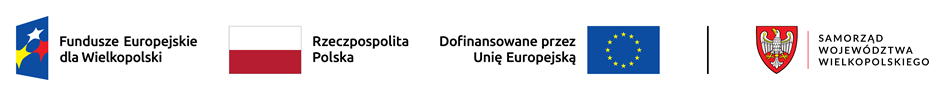 Porozumienie o dofinansowanie Projektupt. „....................................................................”nr …………………………………….w ramach:Priorytetu … „…”Działania … „…”Programu Fundusze Europejskie dla Wielkopolski 2021-2027zwane dalej „Porozumieniem”, zawarte zostało w formie elektronicznej z chwilą opatrzenia go przez ostatniego z podpisujących kwalifikowanym podpisem elektronicznym (stosownie do wskazania znacznika czasu ujawnionego w szczegółach dokumentu zawartego w formie elektronicznej)pomiędzy:Zarządem Województwa Wielkopolskiego, al. Niepodległości 34, 61-714 Poznań działającym jako Instytucja Zarządzająca Programem Fundusze Europejskie dla Wielkopolski 2021-2027, zwaną dalej Instytucją Zarządzającą FEW 2021+, reprezentowanym przez: Dyrektora lub Zastępcę Dyrektora Departamentu Wdrażania Programu Regionalnego Urzędu Marszałkowskiego Województwa Wielkopolskiego w Poznaniu, wskazanego w podpisie kwalifikowanym, działającego na podstawie pełnomocnictwa stanowiącego Załącznik nr 1 do Porozumieniaa…………………………………………………………………………………………………………………………….……………. zwanym dalej Beneficjentem, reprezentowanym przez:..............................................................................................................................................................................................na podstawie dokumentu stanowiącego Załącznik nr 1 do Porozumienia,zwanymi dalej „Stronami Porozumienia”.Działając, w szczególności, na podstawie:Rozporządzenia Parlamentu Europejskiego i Rady (UE) 2021/1060 z dnia 24 czerwca 2021 r. ustanawiającego wspólne przepisy dotyczące Europejskiego Funduszu Rozwoju Regionalnego, Europejskiego Funduszu Społecznego Plus, Funduszu Spójności, Funduszu na rzecz Sprawiedliwej Transformacji i  Europejskiego Funduszu Morskiego, Rybackiego i Akwakultury, a także przepisy finansowe na potrzeby tych funduszy oraz na potrzeby Funduszu Azylu, Migracji i Integracji, Funduszu Bezpieczeństwa Wewnętrznego i Instrumentu Wsparcia Finansowego na rzecz Zarządzania Granicami i Polityki Wizowej, zwanego dalej „rozporządzeniem 2021/1060” wraz z odpowiednimi rozporządzeniami wykonawczymi;Rozporządzenia Parlamentu Europejskiego i Rady (UE) 2021/1058 z dnia 24 czerwca 2021 r. w sprawie Europejskiego Funduszu Rozwoju Regionalnego i Funduszu Spójności, zwanego dalej „rozporządzeniem 2021/1058” wraz z odpowiednimi rozporządzeniami wykonawczymi; Rozporządzenia Komisji (UE) Nr 651/2014 z dnia 17 czerwca 2014 r. uznającego niektóre rodzaje pomocy za zgodne z rynkiem wewnętrznym w zastosowaniu art. 107 i 108 Traktatu, zwanego dalej „rozporządzeniem 651/2014”; Ustawy z dnia 28 kwietnia 2022 r. o zasadach realizacji zadań finansowanych ze środków europejskich w perspektywie finansowej 2021-2027, zwanej dalej „ustawą wdrożeniową”;Ustawy z dnia 27 sierpnia 2009 r. o finansach publicznych , zwanej dalej „ustawą o finansach publicznych”; Rozporządzenia Ministra Funduszy i Polityki Regionalnej z dnia 17 kwietnia 2024 r. w sprawie udzielania pomocy de minimis w ramach regionalnych programów na lata 2021–2027;Programu Fundusze Europejskie dla Wielkopolski 2021-2027 zatwierdzonego Decyzją Wykonawczą Komisji Europejskiej nr C(2022) 9044 z dnia 5 grudnia 2022 r., przyjętego Uchwałą nr 6063/2023 Zarządu Województwa Wielkopolskiego z dnia 12 stycznia 2023 r. w sprawie przyjęcia programu Fundusze Europejskie dla Wielkopolski 2021-2027 (wersja 1.2)Strony Porozumienia zgodnie postanawiają, co następuje.§ 1DefinicjeIlekroć w niniejszym Porozumieniu jest mowa o:„Beneficjencie” – należy przez to rozumieć państwową jednostkę budżetową, realizującą Projekt finansowany ze środków Europejskiego Funduszu Rozwoju Regionalnego na podstawie Porozumienia, wskazaną w komparycji Porozumienia, niebędącą Instytucją Zarządzającą FEW 2021+; „budżecie państwa” – należy przez to rozumieć budżet, zgodnie z art. 110 ustawy o finansach publicznych;„budżecie środków europejskich” – należy przez to rozumieć budżet, zgodnie z art. 117 ustawy o finansach publicznych;CST2021 – należy przez to rozumieć Centralny system teleinformatyczny wspierający realizację Programu, o którym mowa w art.4 ust. 2 pkt 6 ustawy wdrożeniowej;„danych osobowych” – należy przez to rozumieć dane osobowe zgodnie z Rozporządzeniem Parlamentu Europejskiego i Rady (UE) 2016/679 z dnia 27 kwietnia 2016 r. w sprawie ochrony osób fizycznych w związku z przetwarzaniem danych osobowych i w sprawie swobodnego przepływu takich danych oraz uchylenia dyrektywy 95/46/WE (ogólne rozporządzenie o ochronie danych), zwanym dalej „RODO” oraz ustawą z dnia 10 maja 2018 r. o ochronie danych osobowych, które są przetwarzane w związku z realizacją Projektu w ramach Programu; „dofinansowaniu” – należy przez to rozumieć wsparcie ze środków Europejskiego Funduszu Rozwoju Regionalnego, stanowiące bezzwrotną pomoc przeznaczoną na pokrycie części wydatków kwalifikowalnych realizowanego Projektu, udzielane w ramach Programu, na podstawie Porozumienia;„harmonogramie płatności” – należy przez to rozumieć harmonogram określający planowane daty składania przez Beneficjenta kolejnych wniosków o płatność, ze wskazaniem wydatków kwalifikowalnych i kwot dofinansowania „instytucji dokonującej płatności” – należy przez to rozumieć Bank Gospodarstwa Krajowego;„Instytucji Zarządzającej FEW 2021+” – należy przez to rozumieć Zarząd Województwa Wielkopolskiego, odpowiedzialny za przygotowanie i realizację programu regionalnego (Program Fundusze Europejskie dla Wielkopolski 2021-2027), działający w imieniu i na rzecz Województwa Wielkopolskiego, którego obsługę w zakresie realizacji Programu zapewnia Urząd Marszałkowski Województwa Wielkopolskiego poprzez właściwe biura i departamenty;„korekcie finansowej” – należy przez to rozumieć kwotę, o jaką Instytucja Zarządzająca FEW 2021+ pomniejsza dofinansowanie dla Projektu w związku ze stwierdzoną przez Instytucję Zarządzającą FEW 2021+ nieprawidłowością związaną z realizacją Projektu, co obejmuje między innymi korekty finansowe: dotyczące nieprawidłowości w ramach realizowanych przez Beneficjenta zamówień, korekty finansowe dotyczące niezrealizowania wskaźników rezultatu Projektu, korekty finansowe dotyczące niewywiązania się z obowiązków informacyjno-promocyjnych oraz korekty polegające na uznaniu przez Instytucję Zarządzającą FEW 2021+ wydatku za niekwalifikowalny;„LSI 2021+” – należy przez to rozumieć Lokalny System Informatyczny do obsługi Programu w zakresie aplikowania o środki oraz wprowadzania zmian do Projektu; „nieprawidłowości” – należy przez to rozumieć każde naruszenie prawa unijnego lub prawa krajowego, jak też naruszenie postanowień Porozumienia, wynikające z działania lub zaniechania Beneficjenta i/lub partnera i/lub innego, wskazanego w § 3 ust. 4 Porozumienia, podmiotu zaangażowanego w realizację Projektu, które ma lub może mieć szkodliwy wpływ na budżet Unii Europejskiej poprzez obciążenie go nieuzasadnionym wydatkiem;„partnerze” – należy przez to rozumieć podmiot wymieniony we wniosku o dofinansowanie, uczestniczący w realizacji Projektu, wnoszący do Projektu zasoby ludzkie, organizacyjne, techniczne lub finansowe, realizujący Projekt wspólnie z Beneficjentem, na warunkach określonych w porozumieniu lub umowie o partnerstwie;„personelu Projektu” – należy przez to rozumieć osoby zaangażowane do realizacji zadań lub czynności w ramach Projektu na podstawie stosunku pracy;„płatności końcowej” – należy przez to rozumieć datę zatwierdzenia wydatków ujętych we wniosku o płatność końcową;„pomocy de minimis” – należy przez to rozumieć pomoc zgodną z przepisami Rozporządzenia Ministra Funduszy i Polityki Regionalnej z dnia 17 kwietnia 2024 r. w sprawie udzielania pomocy de minimis w ramach regionalnych programów na lata 2021–2027;„pomocy publicznej” – należy przez to rozumieć pomoc publiczną w rozumieniu art. 93, art. 106 ust. 2 oraz art. 107 ust. 2 i 3 Traktatu o funkcjonowaniu Unii Europejskiej oraz pomoc de minimis, chyba że z treści Porozumienia wynika, że chodzi wyłącznie o pomoc publiczną w rozumieniu art. 2 pkt 9 lit. c rozporządzenia 2021/1060;„Porozumieniu”– należy przez to rozumieć niniejsze Porozumienie o dofinansowanie Projektu, określające w szczególności zatwierdzanie wydatków kwalifikowalnych poniesionych przez Beneficjenta oraz inne obowiązki Stron Porozumienia. Niniejsze Porozumienie stanowi umowę o dofinansowanie Projektu w rozumieniu ustawy wdrożeniowej;„Programie” – należy przez to rozumieć program regionalny - Program Fundusze Europejskie dla Wielkopolski 2021-2027;„Projekcie” – należy przez to rozumieć przedsięwzięcie będące przedmiotem Porozumienia szczegółowo określone we wniosku o dofinansowanie, stanowiącym załącznik do Porozumienia;„przetwarzaniu danych osobowych” – należy przez to rozumieć każdą operację, o której mowa w art. 4 pkt 2 RODO;„rachunku bankowym” - należy przez to rozumieć rachunek bankowy Ministra Finansów do obsługi Projektu, tj. dokonywania za jego pośrednictwem przepływów finansowych związanych z realizacją Projektu nr …………………………………., prowadzony w Banku Gospodarstwa Krajowego; „rachunku bankowym Beneficjenta” – należy przez to rozumieć rachunek bankowy, potwierdzony umową rachunku bankowego składaną przez Beneficjenta przed zawarciem Porozumienia, służący do obsługi Projektu, tj. dokonywania za jego pośrednictwem przepływów finansowych związanych z realizacją Projektu, nr …………………………………., prowadzony w banku …………………………….;„rozpoczęciu realizacji Projektu” – należy przez to rozumieć datę zawarcia przez Beneficjenta pierwszej umowy z wykonawcą/dostawcą lub datę zaciągnięcia pierwszego zobowiązania do zamówienia towarów i usług związanych z realizacją Projektu, z zachowaniem zasad kwalifikowalności wydatków;„sile wyższej” – należy przez to rozumieć zdarzenie bądź połączenie zdarzeń obiektywnie niezależnych od Beneficjenta lub Instytucji Zarządzającej FEW 2021+, o charakterze nagłym, które zasadniczo i istotnie utrudniają wykonywanie części lub całości zobowiązań wynikających z Porozumienia, których Beneficjent lub Instytucja Zarządzająca FEW 2021+ nie mogły przewidzieć i którym nie mogły obiektywnie zapobiec, ani ich przezwyciężyć i im przeciwdziałać; „SL2021” – należy przez to rozumieć aplikację wchodzącą w skład CST2021 wykorzystywaną w procesie rozliczania Projektu oraz komunikowania się z Instytucją Zarządzającą FEW 2021+;„stronie internetowej Programu” – należy przez to rozumieć stronę www.funduszeue.wielkopolskie.pl;„Szczegółowym Opisie Priorytetów Programu” – należy przez to rozumieć Szczegółowy Opis Priorytetów Programu Fundusze Europejskie dla Wielkopolski 2021-2027;„uproszczonych metodach rozliczania wydatków” – należy przez to rozumieć sposób rozliczenia przez Beneficjenta wydatków w Projekcie na podstawie stawek jednostkowych, kwot ryczałtowych i stawek ryczałtowych określonych w dokumentacji naboru zgodnie z art. 53-56 rozporządzenia 2021/1060;„wkładzie własnym” – należy przez to rozumieć środki finansowe zagwarantowane przez Beneficjenta, pochodzące ze środków budżetowych właściwego dysponenta części budżetowej w kwocie niezbędnej do uzupełnienia dofinansowania Projektu, stanowiące różnicę pomiędzy wartością wydatków kwalifikowalnych projektu i przyznanym dofinansowaniem;„właściwym dysponencie części budżetowej” – należy przez to rozumieć podmiot określony w art. 114 ust. 6 ustawy o finansach publicznych;„wniosku o dofinansowanie” – należy przez to rozumieć formularz wniosku o dofinansowanie realizacji Projektu wraz z załącznikami, składany przez Wnioskodawcę ubiegającego się o dofinansowanie realizacji Projektu, na podstawie którego podpisane zostało Porozumienie;„wniosku o płatność” – należy przez to rozumieć wniosek Beneficjenta o płatność wraz z załącznikami;„wydatkach kwalifikowalnych” – należy przez to rozumieć wydatki lub koszty ujęte we wniosku o dofinansowanie i uznane za kwalifikowalne zgodnie z Załącznikiem do Porozumienia pn. „Kwalifikowalność kosztów, wnioski o płatność oraz zwroty środków”, a nadto zgodne z rozporządzeniem 2021/1060, rozporządzeniem 2021/1058, jak również w rozumieniu: ustawy wdrożeniowej i przepisów wydanych do tej ustawy, Regulaminu wyboru projektów, niniejszego Porozumienia;„Wytycznych” – należy przez to rozumieć wytyczne zgodnie z art. 2 pkt 38 ustawy wdrożeniowej, obowiązujące w dniu podpisania Porozumienia, jak i wydane lub zmienione w okresie realizacji Porozumienia, które Beneficjent zobowiązany jest stosować. Na dzień podpisania Porozumienia wydane zostały następujące Wytyczne:Wytyczne dotyczące informacji i promocji Funduszy Europejskich na lata 2021-2027 z 19 kwietnia 2023 r.;Wytyczne dotyczące monitorowania postępu rzeczowego realizacji programów na lata 2021-2027 z 12 października 2022 r.; Wytyczne dotyczące kwalifikowalności wydatków na lata 2021-2027 z dnia 18 listopada 2022 r.;Wytyczne dotyczące realizacji zasad równościowych w ramach funduszy unijnych na lata 2021-2027 z dnia 29 grudnia 2022 r.; Wytyczne dotyczące ewaluacji polityki spójności na lata 2021-2027 z dnia 24 sierpnia 2022 r.; Wytyczne dotyczące zagadnień związanych z przygotowaniem projektów inwestycyjnych, w tym hybrydowych na lata 2021-2027 z dnia 5 marca 2023 r. Wytyczne dotyczące wyboru projektów na lata 2021-2027 z dnia 12 października 2022 r.;Wytyczne dotyczące sposobu korygowania nieprawidłowych wydatków na lata 2021-2027 z dnia 4 lipca 2023 r.;… „zakończeniu realizacji Projektu” – należy przez to rozumieć datę poniesienia ostatniego wydatku w Projekcie, polegającego na dokonaniu przez Beneficjenta zapłaty na podstawie ostatniej faktury/innego dokumentu księgowego o równoważnej wartości dowodowej, dotyczącej wydatków kwalifikowalnych i/lub niekwalifikowalnych poniesionych w ramach Projektu; „zamówieniu” – należy przez to rozumieć umowę odpłatną zawieraną między zamawiającym a wykonawcą, której przedmiotem jest nabycie przez zamawiającego od wybranego wykonawcy robót budowlanych, dostaw lub usług; „zleceniu płatności” – należy przez to rozumieć zlecenie, o którym mowa w art.188 ustawy o finansach publicznych.§ 2Przedmiot PorozumieniaPorozumienie określa zasady zatwierdzania wydatków kwalifikowalnych poniesionych przez Beneficjenta na realizację Projektu, określonego szczegółowo we wniosku o dofinansowanie, stanowiącym Załącznik do Porozumienia oraz inne prawa i obowiązki Stron Porozumienia.Beneficjent jest zobowiązany do realizacji Projektu zgodnie z wnioskiem o dofinansowanie. W przypadku dokonania zmian w Projekcie na podstawie § 16 Porozumienia, Beneficjent jest zobowiązany do realizacji Projektu uwzględniając zaakceptowane przez Instytucję Zarządzającą FEW 2021+ zmiany.Całkowita wartość Projektu wynosi ................................. PLN (słownie: .................................). Całkowite wydatki kwalifikowalne Projektu wynoszą ................................. PLN (słownie: .................................), w tym:Instytucja Zarządzająca FEW 2021+ przyznaje Beneficjentowi dofinansowanie na realizację Projektu z budżetu środków europejskich w kwocie ................................. PLN (słownie: .................................), co stanowi nie więcej niż ……. % kwoty całkowitych wydatków kwalifikowalnych Projektu;wkład własny Beneficjenta wynosi ................................. PLN (słownie: .................................).Dofinansowanie, o którym mowa ust. 3 pkt 1 niniejszego paragrafu Porozumienia zawiera:pomoc publiczną w kwocie ................................. PLN (słownie: .................................);pomoc de minimis w kwocie................................. PLN (słownie: .................................).Poniesienie przez Beneficjenta wydatków w kwocie większej niż określona w ust. 3 niniejszego paragrafu nie stanowi podstawy do zwiększenia przyznanej kwoty dofinansowania. Beneficjent jest zobowiązany pokryć w całości wszelkie wydatki niekwalifikowalne w ramach Projektu.Beneficjent finansuje całość wydatków ponoszonych w ramach Projektu ze środków finansowych będących w jego dyspozycji.W szczególnie uzasadnionych przypadkach, Instytucja Zarządzająca FEW 2021+, na podstawie podjętej przez siebie decyzji i w określonych warunkach, może zwiększyć dofinansowanie, o którym mowa w ust. 3 niniejszego paragrafu, z zastrzeżeniem zachowania zgodności z przepisami prawa i Wytycznymi, o których mowa w § 1 pkt 35 Porozumienia. Zwiększenie dofinansowania nie jest możliwe dla projektów objętych pomocą, jeżeli spowodowałoby to naruszenie zasad dotyczących udzielania pomocy i zasad określonych przez Instytucję Zarządzającą FEW 2021+.Dla Projektu objętego pomocą publiczną i/lub pomocą de mnimis dofinansowanie, o którym mowa w ust. 4 niniejszego paragrafu, jest przyznawane, rozliczane i zatwierdzane zgodnie z zasadami Programu, Szczegółowym Opisem Priorytetów Programu, odpowiednim rozporządzeniem właściwego ministra albo decyzją Komisji Europejskiej w sprawie zatwierdzenia pomocy indywidualnej oraz na warunkach określonych w Porozumieniu oraz Regulaminie wyboru projektów, w którym Projekt został wybrany do dofinansowania. Zatwierdzeniu podlegają wydatki poniesione w okresie realizacji Projektu, o którym mowa w § 3 ust. 1 Porozumienia, spójnym z terminem określonym w Regulaminie wyboru projektów, nie wcześniej niż od dnia 1 stycznia 2021 r. i nie później niż w dniu zakończenia realizacji Projektu, określonym w § 3 ust. 1 pkt 2 Porozumienia, a w przypadku pomocy udzielanej na podstawie rozporządzenia 651/2014, wydatki poniesione w okresie realizacji Projektu pod warunkiem, że prace dotyczące realizacji Projektu lub działań objętych pomocą rozpoczęto najwcześniej dzień po skutecznym złożenia wniosku o dofinansowanie.§ 3Okres realizacji ProjektuOkres realizacji Projektu ustala się na:rozpoczęcie realizacji Projektu: ...........................;zakończenie realizacji Projektu: ............................Okres kwalifikowalności wydatków w ramach Projektu nie może wykraczać poza okres realizacji Projektu.Instytucja Zarządzająca FEW 2021+ może zmienić okres realizacji Projektu na uzasadniony pisemny wniosek Beneficjenta złożony zgodnie z § 16 Porozumienia.Okres obowiązywania Porozumienia trwa od dnia jego podpisania przez Strony Porozumienia do dnia wykonania przez Strony Porozumienia wszystkich obowiązków z niego wynikających, w tym wynikających z trwałości Projektu oraz przechowywania dokumentów.Projekt będzie realizowany przez: ................................................................§ 4Odpowiedzialność i zobowiązania BeneficjentaBeneficjent ponosi przed Instytucją Zarządzającą FEW 2021+ odpowiedzialność za realizację Projektu. Beneficjent nie może uwolnić się od wskazanej odpowiedzialności powołując się na działanie lub zaniechanie podmiotów trzecich, którym powierzył lub za pomocą których realizował całość lub jakąkolwiek część Projektu, co dotyczy również sytuacji gdy działanie lub zaniechanie wskazanych podmiotów trzecich stanowiło naruszenie przepisów prawa w tym przestępstwo lub wykroczenie. Tym samym okoliczność, że Beneficjent realizując Porozumienie został pokrzywdzony lub poszkodowany przez osobę trzecią, której powierzył lub za pomocą której realizował Porozumienie, nie zwalnia Beneficjenta z odpowiedzialności przed Instytucją Zarządzającą FEW 2021+ za prawidłową realizację Projektu.Prawa i obowiązki Beneficjenta wynikające z Porozumienia nie mogą być przenoszone na rzecz osób trzecich. Beneficjent zobowiązany jest poinformować pisemnie Instytucję Zarządzającą FEW 2021+ o wszelkich nieprzewidzianych zdarzeniach zaistniałych w trakcie realizacji Projektu i mogących mieć wpływ na zakres przedmiotowy oraz warunki realizacji Projektu określone w Porozumieniu w terminie 7 dni od zaistnienia zdarzenia, w szczególności o zmianach w strukturze finansowania Projektu.Beneficjent jest zobowiązany, na każde wezwanie Instytucji Zarządzającej FEW 2021+, do przekazywania niezwłocznie lub w wyznaczonym terminie informacji, wyjaśnień i dokumentów związanych z realizacją Projektu.Realizując Porozumienie Beneficjent jest zobowiązany w szczególności do:realizacji Projektu zgodnie z Regulaminem wyboru projektów oraz z wnioskiem o dofinansowanie;realizacji Projektu zgodnie z obowiązującymi przepisami prawa krajowego i unijnego;przestrzegania zasad horyzontalnych, Karty Praw Podstawowych Unii Europejskiej i Konwencji o Prawach Osób Niepełnosprawnych, o których mowa w rozporządzeniu 2021/1060;stosowania zasad równościowych na wszystkich etapach realizacji Projektu zgodnie z Wytycznymi dotyczącymi realizacji zasad równościowych w ramach funduszy unijnych na lata 2021-2027 oraz spełnienia wymagań określonych w Standardach dostępności dla polityki spójności 2021-2027, stanowiących załącznik nr 2 do ww. Wytycznych. W przypadku stwierdzenia rażących lub notorycznych naruszeń ww. Standardów lub uchylania się Beneficjenta od realizacji działań naprawczych, Instytucja Zarządzająca FEW 2021+ może uznać część wydatków Projektu za niekwalifikowalne; stosowania zasady DNSH („Do No Significant Harm”, „nie czyń znaczących szkód”) na wszystkich etapach realizacji Projektu. Beneficjent zobowiązany jest do gromadzenia dokumentacji potwierdzającej zgodność realizowanego Projektu z zasadą DNSH. Dokumentacja z procesu inwestycyjnego oraz prowadzonej już działalności może podlegać weryfikacji pod kątem spełnienia zasady DNSH na etapie kontroli Projektu;przestrzegania obowiązujących postanowień wynikających w szczególności z Programu oraz Szczegółowego Opisu Priorytetów Programu, Regulaminu wyboru projektów, procedur i informacji Instytucji Zarządzającej FEW 2021+ dostępnych na stronie internetowej Programu, a także stosowania aktualnych wzorów dokumentów;stosowania postanowień Wytycznych określonych w § 1 pkt 35 Porozumienia, w zakresie dotyczącym realizowanego Projektu oraz bieżącego monitorowania wszelkich zmian Wytycznych dostępnych na stronie internetowej Programu. Zmiana treści Wytycznych nie stanowi zmiany treści Porozumienia. W przypadku niespójności między zapisami Porozumienia a zapisami Wytycznych, pierwszeństwo zastosowania mają zawsze zapisy Porozumienia;przetwarzania danych osobowych zgodnie z RODO, ustawą o ochronie danych osobowych oraz przepisami powszechnie obowiązującymi dotyczącymi ochrony danych osobowych;przekazywania Instytucji Zarządzającej FEW 2021+ informacji pokontrolnych dotyczących kontroli przeprowadzanych przez instytucje zewnętrzne w ramach Projektu;zapewnienia uprawnionym organom kontroli wglądu w przechowywane informacje w zakresie kwalifikowalności podmiotów obejmowanych wsparciem i umożliwienia weryfikacji ich prawdziwości;pisemnego informowania Instytucji Zarządzającej FEW 2021+ o pozostawaniu w stanie likwidacji lub gdy jest podmiotem postępowań prawnych o podobnym charakterze, w terminie 3 dni od dnia wystąpienia powyższych okoliczności;pisemnego informowania Instytucji Zarządzającej FEW 2021+ o toczącym się wobec niego jakimkolwiek postępowaniu egzekucyjnym, karnym skarbowym, o posiadaniu zajętych wierzytelności, w terminie 3 dni od dnia wystąpienia powyższych okoliczności oraz pisemnego powiadamiania Instytucji Zarządzającej FEW 2021+ w terminie 3 dni od daty powzięcia przez Beneficjenta informacji o każdej zmianie w tym zakresie;pisemnego poinformowania Instytucji Zarządzającej FEW 2021+, w terminie 3 dni od daty powzięcia przez Beneficjenta informacji, w zakresie każdej zmiany statusu Beneficjenta i partnera / innego, wskazanego w § 3 ust. 4 Porozumienia, podmiotu zaangażowanego w realizację Projektu jako podatnika podatku od towarów i usług lub zmianach mogących powodować zmiany w zakresie kwalifikowalności podatku VAT w Projekcie;prowadzenia wyodrębnionej ewidencji księgowej dotyczącej realizacji Projektu w sposób przejrzysty, aby była możliwa identyfikacja poszczególnych operacji księgowych: poprzez wydzielenie kont syntetycznych lub analitycznych (wyłącznie bilansowych) służących wyłącznie do ewidencji operacji związanych z realizacją Projektu, przy czym sposób rozliczania oraz wyodrębnienie poszczególnych kont Beneficjent ma obowiązek uregulować odpowiednim dokumentem (polityką rachunkowości/aneksem do polityki/zarządzeniem) niezwłocznie po podpisaniu Porozumienia. W przypadku braku technicznej możliwości wyodrębnienia odpowiednich kont dopuszcza się zastosowanie kodu księgowego wyodrębnionego wyłącznie dla operacji związanych z realizacją Projektu, stosowanego w ramach prowadzonych ksiąg rachunkowych, wyłącznie w odniesieniu do kont bilansowych;Beneficjent prowadzący ewidencję środków trwałych oraz wartości niematerialnych i prawnych zobowiązany jest do wyodrębnienia w niniejszej ewidencji zakupionych w ramach Projektu środków trwałych bądź wartości niematerialnych i prawnych poprzez oznaczenie poszczególnych pozycji informacją o dofinansowaniu.Obowiązek prowadzenia wyodrębnionych ewidencji dotyczących realizacji Projektu nie dotyczy wydatków rozliczanych uproszczonymi metodami rozliczania wydatków.posiadania przez Beneficjenta ważnego kwalifikowanego podpisu elektronicznego co najmniej do dnia zatwierdzenia wniosku o płatność końcową na rzecz Beneficjenta.W przypadku realizacji Projektu w formie partnerstwa, Beneficjent i partner / inny, wskazany w § 3 ust. 4 Porozumienia, podmiot zaangażowany w realizację Projektu zobowiązani są do przestrzegania zasad wspólnego zarządzania Projektem zgodnie z zawartym porozumieniem lub umową o partnerstwie.Uprawnienia i zobowiązania Beneficjenta wynikające z Porozumienia stosuje się odpowiednio do partnera / innego, wskazanego w § 3 ust. 4 Porozumienia, podmiotu zaangażowanego w realizację Projektu, który w stosunku do Instytucji Zarządzającej FEW 2021+ wykonuje je za pośrednictwem Beneficjenta.Beneficjent ponosi odpowiedzialność za działania lub zaniechania partnera / innego, wskazanego w § 3 ust. 4 Porozumienia, podmiotu zaangażowanego w realizację Projektu, i jest podmiotem uprawnionym do kontaktu z Instytucją Zarządzającą FEW 2021+.Beneficjent jest zobowiązany do przestrzegania obowiązków dotyczących udzielonej pomocy publicznej i/lub pomocy de minimis zgodnie z obowiązującymi przepisami prawa i zasadami w tym zakresie, decyzją Komisji Europejskiej w sprawie zatwierdzenia pomocy indywidualnej, a także przestrzegania przepisów prawa dotyczących poziomów intensywności pomocy publicznej przy wykorzystywaniu podczas realizacji Projektu środków stanowiących pomoc publiczną i/lub pomoc de minimis.Beneficjent jest zobowiązany do współpracy z podmiotami upoważnionymi do przeprowadzenia ewaluacji Projektu. Beneficjent zobowiązany jest do przestrzegania obowiązków dotyczących realizacji Porozumienia od dnia jego zawarcia do zakończenia okresu trwałości Projektu i przestrzegania obowiązków wynikających z powszechnie obowiązujących przepisów prawa, treści Porozumienia, Wytycznych, wniosku o dofinansowanie oraz Regulaminu wyboru projektów.Szczególnym źródłem obowiązków Beneficjenta są Wytyczne. Wytyczne, określając w sposób generalny warunki i sposób prawidłowej realizacji projektów współfinansowanych z Europejskiego Funduszu Rozwoju Regionalnego na lata 2021-2027 w ramach programu regionalnego Fundusze Europejskie dla Wielkopolski 2021-2027, kształtują obowiązki Beneficjenta w zakresie prawidłowej realizacji Projektu, a tym samym należytej realizacji Porozumienia. W okresie trwania Programu Wytyczne mogą być zmieniane. Mogą być wydawane również nowe Wytyczne regulujące zagadnienia nieuregulowane Wytycznymi obowiązującymi w dniu zawarcia Porozumienia. Beneficjent podpisując Porozumienie zobowiązuje się do realizacji Projektu zgodnie z postanowieniami Wytycznych wskazanych w § 1 pkt 35 Porozumienia. W czasie trwania Porozumienia, w przypadku wydania nowych Wytycznych lub zmiany Wytycznych, Beneficjent zobowiązuje się do realizacji Projektu zgodnie z postanowieniami nowych lub zmienionych Wytycznych. Wytyczne dostępne są na stronie internetowej ministerstwa do spraw rozwoju regionalnego. Wytyczne oraz ich zmiany są stosowane od dnia ogłoszenia komunikatu w Dzienniku Urzędowym Rzeczypospolitej Polskiej „Monitor Polski”. Beneficjent zobowiązany jest do bieżącego monitorowania wszelkich zmian Wytycznych. W przypadku braku akceptacji przez Beneficjenta treści nowych lub zmienionych Wytycznych może on wypowiedzieć Porozumienie poprzez jednoznaczne pisemne oświadczenie w tym zakresie złożone w terminie 7 dni od dnia ogłoszenia przez ministra właściwego do spraw rozwoju regionalnego komunikatu w sprawie zmiany lub wprowadzenia nowych Wytycznych. Brak oświadczenia o wypowiedzeniu Porozumienia z powodu braku akceptacji ze strony Beneficjenta nowych lub zmienionych Wytycznych oznacza akceptację przez Beneficjenta nowych lub zmienionych Wytycznych jako źródła kształtującego jego obowiązki w zakresie realizacji Projektu.W przypadku, gdy, Beneficjent, wypowiada Porozumienie z tytułu braku akceptacji nowych lub zmienionych Wytycznych, Instytucja Zarządzająca FEW 2021+ wycofuje wcześniej zatwierdzone wydatki ujęte we wnioskach o płatność.W przypadku zaakceptowania przez Beneficjenta nowych lub zmienionych Wytycznych poprzez brak wypowiedzenia Porozumienia w sposób wskazany w ust. 12 niniejszego paragrafu, wprowadzenie treści ich postanowień do Porozumienia nie wymaga aneksu ani innego odrębnego porozumienia pomiędzy Stronami Porozumienia.W § 1 pkt 35 Porozumienia zawarto wykaz Wytycznych obowiązujących w dniu podpisania Porozumienia, do których Beneficjent zobowiązuje się stosować realizując Projekt. Treść tych Wytycznych opublikowana została na stronie internetowej ministerstwa do spraw rozwoju regionalnego.§ 5Trwałość ProjektuBeneficjent jest zobowiązany do zachowania trwałości Projektu, zgodnie z art. 65 ust. 1 rozporządzenia 2021/1060, w okresie 5 lat od dnia zatwierdzenia wniosku o płatność końcową na rzecz Beneficjenta. W przypadku, gdy przepisy prawa regulujące udzielanie pomocy publicznej wprowadzają szczegółowe wymogi w tym zakresie, stosuje się okres ustalony zgodnie z tymi przepisami. Zachowanie trwałości Projektu obowiązuje w odniesieniu do Projektów obejmujących inwestycje w infrastrukturę lub inwestycje produkcyjne.Naruszenie trwałości następuje w sytuacji wystąpienia w okresie trwałości co najmniej jednej z poniższych okoliczności:zaprzestano działalności produkcyjnej lub przeniesiono ją poza obszar województwa, w którym dany Projekt otrzymał wsparcie;nastąpiła zmiana własności elementu infrastruktury, która daje przedsiębiorstwu lub podmiotowi publicznemu nienależne korzyści;nastąpiła istotna zmiana wpływająca na charakter Projektu, jego cele lub warunki realizacji, która mogłaby doprowadzić do naruszenia jego pierwotnych celów.Beneficjent niezwłocznie informuje Instytucję Zarządzającą FEW 2021+ o wszelkich okolicznościach mogących naruszyć trwałość Projektu. W przypadku naruszenia trwałości Projektu, Instytucja Zarządzająca FEW 2021+ dokonuje wycofania wcześniej zatwierdzonych wydatków, ujętych we wnioskach o płatność, poniesionych w związku z realizacją Projektu – proporcjonalnie do okresu niezachowania trwałości Projektu – chyba że przepisy prawa regulujące udzielanie pomocy publicznej stanowią inaczej.Wywiązanie się przez Beneficjenta z obowiązku zachowania trwałości Projektu może podlegać kontroli prowadzonej przez Instytucję Zarządzającą FEW 2021+ oraz inne uprawnione podmioty w siedzibie Beneficjenta i partnera / innego, wskazanego w § 3 ust. 4 Porozumienia, podmiotu zaangażowanego w realizację Projektu oraz w miejscu realizacji Projektu.§ 6Zasady wykorzystania Systemu teleinformatycznegoBeneficjent zobowiązuje się do wykorzystywania CST2021 w procesie realizacji i rozliczania Projektu oraz komunikowania się z Instytucją Zarządzającą FEW 2021+, zgodnie z instrukcją opublikowaną na stronie internetowej Programu. Wykorzystanie CST2021 (w tym m.in. SL2021) obejmuje co najmniej przesyłanie:wniosków o płatność;dokumentów potwierdzających kwalifikowalność wydatków ponoszonych w ramach Projektu i wykazywanych we wnioskach o płatność. Ich wykaz, co do zasady, znajduje się w Załączniku do Porozumienia pn. „Kwalifikowalność kosztów, wnioski o płatność oraz zwroty środków”;informacji na temat personelu Projektu (jeśli dotyczy);harmonogramów płatności;informacji o zamówieniach udzielonych zgodnie z ustawą z dnia 11 września 2019 r. Prawo zamówień publicznych oraz o zawartych w ramach tych zamówień kontraktach;innych dokumentów związanych z realizacją Projektu (w tym korespondencji dotyczącej zmian w Projekcie).Instytucja Zarządzająca FEW 2021+ dopuszcza następujące formaty dokumentów przekazywanych za pośrednictwem systemu CST2021: xml, pdf, jpg, jpeg, png, xls, xlsx, doc, docx. Przekazanie dokumentów, o których mowa w pkt. 2, 5 i 6 niniejszego ustępu, drogą elektroniczną nie zwalnia Beneficjenta i partnera / innego, wskazanego w § 3 ust. 4 Porozumienia, podmiotu zaangażowanego w realizację Projektu z obowiązku przechowywania oryginałów dokumentów i ich udostępniania podczas kontroli w miejscu realizacji Projektu lub w siedzibie podmiotu kontrolowanego lub na wezwanie Instytucji Zarządzającej FEW 2021+ .Beneficjent i Instytucja Zarządzająca FEW 2021+ uznają za prawnie wiążące przyjęte w Porozumieniu rozwiązania stosowane w zakresie komunikacji i wymiany danych w CST2021, bez możliwości kwestionowania skutków ich stosowania.Wszelka korespondencja kierowana przez Instytucję Zarządzającą FEW 2021+ do Beneficjenta przekazywana za pośrednictwem CST2021 jak i wszelka korespondencja Beneficjenta do Instytucji Zarządzającej FEW 2021+ przekazywana za pośrednictwem CST2021 jest uważana za skutecznie doręczoną drugiej stronie w momencie jej zamieszczenia w CST2021 zgodnie z zasadami działania tego systemu teleinformatycznego. Tym samym, niezależnie od tego kiedy Strona Porozumienia odczytała korespondencję kierowaną do niej za pośrednictwem CST2021, korespondencja ta uważana jest za skutecznie doręczoną w momencie zamieszczenia jej w CST2021. O skuteczności doręczenia korespondencji Stronie Porozumienia decyduje sam fakt wprowadzenia jej do CST2021 przez osoby uprawnione do wykonywania czynności w CST2021 i wysłanie jej za pośrednictwem CST2021 drugiej Stronie Porozumienia. Korespondencja między Stronami Porozumienia realizowana za pośrednictwem CST2021 nie wymaga szczególnej formy (szczególnego podpisu), z tym zastrzeżeniem, że każda zmiana Porozumienia oraz oświadczenie Strony Porozumienia o jej rozwiązaniu, odstąpieniu lub wypowiedzeniu wymaga podpisu kwalifikowanego osoby uprawnionej do reprezentowania Strony Porozumienia.Beneficjent wyznacza osoby uprawnione do zarządzania dostępem do CST2021 oraz do wykonywania w jego imieniu czynności związanych z realizacją Projektu w CST2021. Zgłoszenie ww. osób jest dokonywane na podstawie wniosku o dodanie osoby uprawnionej zarządzającej po stronie Beneficjenta, udostępnionego przez Instytucję Zarządzającą FEW 2021+ na stronie internetowej Programu.Beneficjent i Instytucja Zarządzająca FEW 2021+ uznają, że wszelkie działania osób uprawnionych przez Beneficjenta w SL2021 w ramach CST2021 są traktowane w sensie prawnym jako działania Beneficjenta, za które ponosi on odpowiedzialność jak za działania własne. Beneficjent zapewnia, że wszystkie osoby uprawnione przez niego do wykonywania czynności w CST2021 przestrzegają Regulaminu bezpiecznego użytkowania CST2021.Beneficjent zapewnia, że osoby uprawnione przez niego do podpisywania wniosków o płatność wykorzystują kwalifikowany podpis elektroniczny lub certyfikat niekwalifikowany generowany przez SL2021 (jako kod autoryzacyjny przesyłany na adres email danej osoby uprawnionej).Beneficjent, po uzyskaniu zgody osób zatrudnionych do realizacji Projektu, zobowiązuje się do wprowadzania do SL2021 danych dotyczących angażowania personelu Projektu. Beneficjent, będący administratorem danych osobowych swoich pracowników i współpracowników, udostępnia dane personelu Projektu Instytucji Zarządzającej FEW 2021+, która przetwarza je wyłącznie w celu realizacji Programu, w szczególności potwierdzenia kwalifikowalności wydatków, udzielenia wsparcia, monitoringu, ewaluacji, kontroli, audytu i sprawozdawczości oraz działań informacyjno-promocyjnych w ramach Programu.Jeżeli w Projekcie koszty związane z wynagrodzeniem personelu są kwalifikowalne, Beneficjent zobowiązuje się do niezwłocznego wprowadzenia do SL2021 danych w zakresie angażowania personelu Projektu:dane dotyczące personelu Projektu: imię, nazwisko, nr PESEL;dane dotyczące formy zaangażowania personelu w ramach Projektu: forma zaangażowania w Projekcie i okres zaangażowania w Projekcie.Powyższe nie dotyczy, jeśli koszty zaangażowania personelu Projektu są rozliczanie na podstawie uproszczonych metod rozliczania wydatków.Beneficjent zobowiązuje się do każdorazowego informowania Instytucji Zarządzającej FEW 2021+ o nieautoryzowanym dostępie do CST2021.W przypadku niedostępności CST2021 Beneficjent zgłasza Instytucji Zarządzającej FEW 2021+ zaistniały problem na adres e-mail: cst2021@wielkopolskie.pl. W przypadku niedostępności CST2021 skutkującej brakiem możliwości przesłania wniosku o płatność, Beneficjent składa go niezwłocznie po przywróceniu dostępności CST2021. Opis sposobu postępowania w przypadku niedostępności CST2021 lub wystąpienia błędów w trakcie pracy w systemie znajduje się na stronie internetowej Programu.Przedmiotem komunikacji wyłącznie przy wykorzystaniu CST2021 nie może być korespondencja dotycząca wycofania wcześniej zatwierdzonych wydatków ujętych we wnioskach o płatność.§ 7Zlecenia płatności oraz rozliczanie ProjektuInstytucja Zarządzająca FEW 2021+ upoważnia Beneficjenta do wystawiania zleceń płatności ze środków Europejskiego Funduszu Rozwoju Regionalnego na lata 2021-2027 do wysokości kwoty dofinansowania określonej w § 2 ust. 3 Porozumienia, zgodnie z obowiązującymi przepisami prawa. Beneficjent kieruje zlecenie płatności do instytucji dokonującej płatności na podstawie upoważnienia Instytucji Zarządzającej FEW 2021+ oraz pisemnej zgody właściwego dysponenta części budżetowej na dokonywanie płatności zgodnie z obowiązującymi przepisami prawa i procedurami Programu. Beneficjent, pełniący funkcję instytucji wystawiającej zlecenie płatności, jest zobowiązany do wypełniania wszelkich obowiązków wynikających z ustawy o finansach publicznych i właściwych rozporządzeń wykonawczych.Beneficjent jest zobowiązany do przedstawiania Instytucji Zarządzającej FEW 2021+ wniosków o zapewnienie finansowania i uruchomienie rezerwy celowej zgodnie z obowiązującą procedurą uruchamiania oraz przyznawania zapewnienia finansowania lub dofinansowania przedsięwzięcia ze środków rezerwy celowej.Harmonogram płatności ma na celu dostarczenie Instytucji Zarządzającej FEW 2021+ informacji o przewidywanych terminach składania przez Beneficjenta wniosków o płatność, ze wskazaniem wydatków kwalifikowalnych oraz kwot dofinansowania. Stanowi on Załącznik do Porozumienia i powinien obejmować cały okres realizacji Projektu. Zawarte w nim informacje Beneficjent jest zobowiązany umieścić i przesłać w SL2021 w terminie 3 dni roboczych od nadania przez Instytucję Zarządzającą FEW 2021+ uprawnień, o których mowa w § 6 ust. 4 Porozumienia. Jeśli ze względu na awarię SL2021 nie ma możliwości złożenia wniosku o płatność w terminie wskazanym w harmonogramie płatności, należy go złożyć niezwłocznie po jej usunięciu.Harmonogram płatności sporządzany jest z podziałem na miesiące, przy czym dopuszcza się, żeby w okresie późniejszym niż rok od terminu jego złożenia przedstawić informacje w układzie kwartalnym. Kolejne (po stanowiącym Załącznik do Umowy) harmonogramy płatności są składane wraz z każdym wnioskiem o płatność (z wyjątkiem wniosku o płatność końcową) wyłącznie za pośrednictwem SL2021 i dla swej ważności wymagają zatwierdzenia przez Instytucję Zarządzającą FEW 2021+. Ich aktualizacja przed złożeniem wniosku o płatność wymaga jednoczesnego przesłania uzasadnienia. Suma kwot wykazywanych w harmonogramie płatności powinna stanowić różnicę między kwotami wynikającymi z Porozumienia a sumą kwot w dotychczas zatwierdzonych wnioskach o płatność i wniosku składanym wraz z nim (w przypadku niespójności ww. kwot należy je wyjaśnić).Zmiana harmonogramu płatności nie wymaga zawarcia aneksu do Porozumienia.Beneficjent składa wniosek o płatność wraz z załącznikami za pośrednictwem SL2021.Szczegółowe informacje na temat SL2021 zawiera instrukcja opublikowana na stronie internetowej Programu.Szczegółowe informacje na temat załączników do wniosku o płatność zawiera Załącznik do Porozumienia pn. „Kwalifikowalność kosztów, wnioski o płatność oraz zwroty środków”. Instytucja Zarządzająca FEW 2021+, w przypadku niezłożenia przez Beneficjenta w wyznaczonym terminie wymaganych i wyczerpujących wyjaśnień, korekt lub uzupełnień, zastrzega sobie prawo wyłączenia z wniosku o płatność części wydatków, których one dotyczą lub uznania ich za niekwalifikowalne, a także wycofania wniosku o płatność.Stosując uproszczone metody rozliczania wydatków nie ma obowiązku gromadzenia faktur i innych dokumentów o równoważnej wartości dowodowej na potwierdzenie ich poniesienia w ramach ProjektuBeneficjent zapewnia, że dokumenty przekazane Instytucji Zarządzającej FEW 2021+ za pośrednictwem SL2021 są skanami ich oryginałów/oryginałami (dotyczy dokumentów elektronicznych), które znajdują się w miejscu wskazanym we wniosku o płatność i zostaną udostępnione podczas kontroli podmiotom uprawnionym, w tym Instytucji Zarządzającej FEW 2021+.Beneficjent składa wniosek o płatność w terminie zgodnym z zaakceptowanym przez Instytucję Zarządzającą FEW 2021+ harmonogramem płatności, nie rzadziej niż co trzy miesiące, przy czym pierwszy składany jest w okresie do trzech miesięcy od dnia podpisania Porozumienia. Uzupełnienie, poprawa bądź złożenie dodatkowych wyjaśnień do złożonego wcześniej wniosku o płatność nie jest równoznaczne ze złożeniem kolejnego wniosku o płatność. Złożenie kolejnego wniosku jest możliwe po otrzymaniu informacji o pozytywnym zakończeniu weryfikacji wniosku złożonego wcześniej.W przypadku braku możliwości złożenia wniosku o płatność refundacyjną i/lub zaliczkową lub nieponiesienia wydatków podlegających rozliczeniu, w terminie, o którym mowa w ust. 13 niniejszego paragrafu należy złożyć wniosek pełniący funkcję wyłącznie sprawozdawczą.Beneficjent zobowiązany jest systematycznie i chronologicznie rozliczać wydatki poniesione w związku z realizacją Projektu.Beneficjent jest zobowiązany do dokonania rozliczenia w całości wydatków poniesionych w ramach Projektu najpóźniej we wniosku o płatność końcową z wypełnioną częścią sprawozdawczą z realizacji Projektu. Beneficjent składa wniosek o płatność końcową w terminie do 30 dni od daty zakończenia realizacji Projektu, o której mowa w § 3 ust. 1 Porozumienia.Beneficjent składa oświadczenie o kwalifikowalności podatku VAT stanowiące Załącznik do Porozumienia. Ponadto, Beneficjent zobowiązany jest corocznie, wraz z pierwszym wnioskiem o płatność składanym w danym roku, przedkładać Instytucji Zarządzającej FEW 2021+ aktualne oświadczenie według wzoru, o którym mowa powyżej. W ww. oświadczeniu należy precyzyjnie wskazać podstawę prawną braku możliwości odzyskania podatku VAT. W przypadku zaistnienia przesłanki umożliwiającej odzyskanie podatku VAT, Instytucja Zarządzająca FEW 2021+, dokonuje wycofania wcześniej zatwierdzonych wydatków odpowiednio w całości lub w części, oraz przekazuje informację o podjętej decyzji do wiadomości właściwego dysponenta części budżetowej, któremu Beneficjent podlega. Nieprawidłowość zgodnie z § 8 Porozumienia stanowi sam fakt wskazania we wniosku o płatność kwoty podatku VAT, której następnie możliwość odzyskania wynika z zaistnienia przesłanki, o której mowa w zdaniu poprzednim.W przypadku realizacji Projektu w trybie „zaprojektuj i wybuduj” oraz w związku ze zmianami w dokumentacji projektowej, będącej wcześniej przedmiotem oceny wniosku o dofinansowanie lub w związku ze zmianami w projekcie, w konsekwencji których nie było możliwe wcześniejsze zweryfikowanie dokumentacji projektowej, Beneficjent zobowiązuje się niezwłocznie przekazać Instytucji Zarządzającej FEW 2021+ odpowiednie dokumenty, celem weryfikacji zgodności prowadzonej inwestycji z wnioskiem o dofinansowanie oraz przepisami prawa. W takim wypadku warunkiem złożenia wniosku o płatność jest: wcześniejsze przekazanie do Instytucji Zarządzającej FEW 2021+ dokumentów niezbędnych do rozpoczęcia rzeczowej realizacji inwestycji / prowadzenia inwestycji z uwzględnieniem zmian w dokumentacji projektowej, to jest decyzji o pozwoleniu na budowę / zgłoszenia wraz z dokumentacją budowlaną / odpowiednich dokumentów zmieniających;pozytywna weryfikacja przekazanych dokumentów przez Instytucję Zarządzającą FEW 2021+.Analogiczne warunki obowiązują w przypadku realizacji inwestycji etapami (jeśli również w ten sposób powstaje odpowiednia dokumentacja). Warunki złożenia wniosku o płatność innego niż pełniącego funkcję wyłącznie sprawozdawczą opisuje Załącznik do Porozumienia pn. „Kwalifikowalność kosztów, wnioski o płatność oraz zwroty środków”. Instytucja Zarządzająca FEW 2021+ może wstrzymać lub przerwać weryfikację wniosku o płatność, a także wycofać wniosek w przypadkach określonych w Załączniku do Porozumienia pn. „Kwalifikowalność kosztów, wnioski o płatność oraz zwroty środków”, informując każdorazowo Beneficjenta o zaistniałej sytuacji.Warunkiem zatwierdzenia przez Instytucję Zarządzającą FEW 2021+ rozliczanych wydatków Beneficjenta jest:złożenie poprawnego, kompletnego i spełniającego wymogi formalne, merytoryczne i rachunkowe wniosku o płatność wraz z wymaganymi załącznikami; usunięcie wszystkich ewentualnych nieprawidłowości, w tym nieobarczonych konsekwencjami finansowymi. W uzasadnionych przypadkach Instytucja Zarządzająca FEW 2021+ może odstąpić od obowiązku wypełnienia niniejszego warunku, wyznaczając termin na usunięcie nieprawidłowości;dokonanie przez Instytucję Zarządzającą FEW 2021+ koniecznych czynności kontrolnych/weryfikacyjnych;dokonanie weryfikacji formalnej, merytorycznej i rachunkowej wniosku o płatność wraz z załącznikami oraz akceptacja faktycznego i prawidłowego poniesienia wydatków, a także ich kwalifikowalności.Wniosek o płatność końcową powinien obejmować co najmniej 10% łącznej kwoty dofinansowania Projektu i zostanie on zatwierdzony po: akceptacji przez Instytucję Zarządzającą FEW 2021+ części sprawozdawczej z realizacji Projektu;przeprowadzeniu przez Instytucję Zarządzającą FEW 2021+ kontroli po zakończeniu realizacji Projektu (prowadzonej w miejscu jego realizacji lub w siedzibie podmiotu kontrolowanego), o której mowa w § 12 Porozumienia, w celu stwierdzenia zrealizowania Projektu zgodnie z Porozumieniem, wnioskiem o dofinansowanie, przepisami prawa wspólnotowego i polskiego oraz zasadami Programu;potwierdzeniu przez Instytucję Zarządzającą FEW 2021+ w informacji pokontrolnej prawidłowej realizacji Projektu, w tym wykonania zaleceń pokontrolnych / usunięcia nieprawidłowości (jeśli dotyczy).W przypadku gdy Projekt nie podlega kontroli po zakończeniu realizacji Projektu (prowadzonej w miejscu jego realizacji lub w siedzibie podmiotu kontrolowanego), warunków określonych w pkt. 2 oraz pkt. 3 niniejszego ustępu nie stosuje się.Instytucja Zarządzająca FEW 2021+ może zobligować Beneficjenta do rozliczenia Projektu wnioskiem o płatność końcową w przypadkach niewywiązywania się przez Beneficjenta z obowiązków wynikających z Porozumienia.Instytucja Zarządzająca FEW 2021+ prowadzi korespondencję z Beneficjentem w szczególności w sprawie prawidłowości złożenia, wypełnienia i kompletności wniosku o płatność oraz wyniku jego weryfikacji za pośrednictwem SL2021 (wiadomość).§ 8Nieprawidłowe wykorzystanie środków i ich odzyskiwanieW przypadku nieprawidłowego wydatkowania środków, stanowić one będą wydatki niekwalifikowalne, które nie będą mogły być objęte wnioskiem o płatność stanowiącym rozliczenie dokonanych wydatków w ramach Projektu. Wydatki niekwalifikowalne w Projekcie pokrywane są ze środków Beneficjenta i nie mają wpływu na alokację środków w ramach Programu.Jeżeli zostanie stwierdzone, że Beneficjent wykorzystał całość lub część dofinansowania niezgodnie z przeznaczeniem, bez zachowania obowiązujących procedur lub pobrał całość lub część dofinansowania w sposób nienależny albo w nadmiernej wysokości, Instytucja Zarządzająca FEW 2021+ umniejsza zatwierdzaną kwotę rozliczanych wydatków lub jeżeli wydatki zostały wcześniej zatwierdzone, po nałożeniu korekty finansowej, dokonuje wycofania wcześniej zatwierdzonych wydatków, odpowiednio w całości lub w części, oraz przekazuje informację o podjętej decyzji do wiadomości właściwego dysponenta części budżetowej, któremu Beneficjent podlega.Odnośnie prawidłowo poniesionych wydatków, w sytuacji, gdy zgodnie z Porozumieniem/regulaminem wyboru projektów, środki na ich pokrycie okażą się być nienależne, zapisy ust. 1 i 2 niniejszego paragrafu stosuje się odpowiednio.  § 9Udzielanie zamówień w ramach ProjektuBeneficjent jest zobowiązany do realizacji Projektu z należytą starannością, w szczególności ponosząc wszelkie wydatki w Projekcie w sposób przejrzysty, racjonalny i efektywny, z zachowaniem zasad uzyskiwania najlepszych efektów z danych nakładów, zgodnie z obowiązującymi przepisami prawa i procedurami w ramach Programu oraz w sposób, który zapewni prawidłową i terminową realizację Projektu oraz osiągnięcie celów (produktów i rezultatów) zakładanych we wniosku o dofinansowanie. Beneficjent udziela zamówień w sposób zapewniający zachowanie uczciwej konkurencji oraz równe traktowanie wykonawców, a także w sposób przejrzysty i proporcjonalny.Beneficjent udziela zamówień w ramach Projektu odpowiednio, zgodnie z ustawą z dnia 11 września 2019 r. Prawo zamówień publicznych lub zasadą konkurencyjności określoną w Wytycznych dotyczących kwalifikowalności wydatków na lata 2021-2027, w wersji obowiązującej w dniu wszczęcia postępowania.Beneficjent jest zobowiązany do stosowania w dokumentacji postępowania aspektów środowiskowych i społecznych.Dokumentacja związana z wyborem wykonawcy zgodnie z ustawą z dnia 11 września 2019 r. Prawo zamówień publicznych lub zasadą konkurencyjności określoną w Wytycznych dotyczących kwalifikowalności wydatków na lata 2021-2027 podlega kontroli prowadzonej przez Instytucję Zarządzającą FEW 2021+. W przypadku stwierdzenia naruszenia przez Beneficjenta zasad udzielania zamówień, Instytucja Zarządzająca FEW 2021+ nakłada korektę finansową, zgodnie z przepisami wydanymi na podstawie ustawy wdrożeniowej.Do oceny prawidłowości wydatków rozliczanych za pomocą uproszczonych metod rozliczania wydatków, nie stosuje się zasad wyboru wykonawcy o których mowa w ust. 3. Rozliczanie projektu za pomocą metod uproszczonych nie zwalnia podmiotów będących zamawiającymi w rozumieniu ustawy z dnia 11 września 2019 r. Prawo zamówień publicznych z obowiązku jej stosowania.§ 10Monitoring i sprawozdawczośćBeneficjent jest zobowiązany do:osiągnięcia i utrzymania w okresie trwałości Projektu, o którym mowa w § 5 ust. 1 Porozumienia, wskaźników produktu oraz rezultatu na poziomie określonym we wniosku o dofinansowanie;systematycznego monitorowania przebiegu realizacji Projektu, przedkładania na żądanie Instytucji Zarządzającej FEW 2021+ informacji o osiągniętych wskaźnikach w okresie trwałości Projektu, o którym mowa w § 5 ust. 1 Porozumienia oraz niezwłocznego informowania Instytucji Zarządzającej FEW 2021+ o zaistniałych nieprawidłowościach, problemach w realizacji Projektu, o ryzyku nieosiągnięcia wskaźników produktu i rezultatu lub o zamiarze zaprzestania realizacji Projektu;wprowadzania do CST2021, zgodnie z instrukcją opublikowaną na stronie internetowej Programu wymaganych danych zgodnych z prawdą, prawidłowo zaklasyfikowanych, aktualnych i kompletnych;pomiaru wartości wskaźników produktu i rezultatu osiągniętych dzięki realizacji Projektu, zgodnie ze wskaźnikami zamieszczonymi we wniosku o dofinansowanie;przekazywania Instytucji Zarządzającej FEW 2021+ wniosku o płatność pełniącego funkcję sprawozdawczą w terminie określonym przez Instytucję Zarządzającą FEW 2021+;systematycznego monitorowania polityk horyzontalnych, zgodnie z wymogami określonymi przez Instytucję Zarządzającą FEW 2021+, w zakresie w jakim Projekt te polityki realizuje.Zatwierdzenie stopnia osiągnięcia wskaźników odbywa się podczas weryfikacji wniosku o płatność. W przypadku stwierdzenia błędów lub braków formalnych bądź merytorycznych w przekazanych do Instytucji Zarządzającej FEW 2021+ wnioskach o płatność, o których mowa w ust. 1 pkt 5 niniejszego paragrafu, Beneficjent jest zobowiązany do przesłania skorygowanego wniosku w terminie wyznaczonym przez Instytucję Zarządzającą FEW 2021+. Niewykonanie przez Beneficjenta obowiązków, o których mowa w ust. 1 oraz ust. 2 niniejszego paragrafu może skutkować wstrzymaniem zatwierdzenia wydatków ujętych we wniosku o płatność. W takim przypadku Instytucja Zarządzająca FEW 2021+ może wezwać Beneficjenta do podjęcia w wyznaczonym terminie działań mających na celu przywrócenie stanu zgodnego z postanowieniami Porozumienia. Zatwierdzenie wydatków ujętych we wniosku o płatność będzie możliwe niezwłocznie po wykonaniu obowiązków przez Beneficjenta.W przypadku zmian w zakresie rzeczowym Projektu skutkujących nieosiągnięciem wskaźnika produktu, Instytucja Zarządzająca FEW 2021+ pomniejsza kwotę zatwierdzonych wydatków lub, jeżeli wydatki zostały wcześniej zatwierdzone, po nałożeniu korekty finansowej, dokonuje ich wycofania, stosownie do niezrealizowanego zakresu rzeczowego.Jeżeli w definicji wskaźnika, ujętej w dokumentacji naboru, nie wskazano inaczej, Beneficjent jest zobowiązany do osiągnięcia wskaźników rezultatu Projektu w terminie 12 miesięcy od zakończenia realizacji Projektu. Beneficjent jest zobowiązany do utrzymania wskaźników produktu i rezultatu w okresie trwałości określonym w § 5 ust. 1 Porozumienia.W przypadku projektów, w stosunku do których nie ma obowiązku zachowania trwałości, ale z którymi związany jest wymóg utrzymania miejsc pracy, Beneficjent jest zobowiązany do utrzymania miejsc pracy w okresie 5 lat od dnia zatwierdzenia wniosku o płatność końcową na rzecz Beneficjenta. W przypadku nieosiągnięcia / nieutrzymania ww. wskaźnika rezultatu, Instytucja Zarządzająca FEW 2021+ może nałożyć korektę, o której mowa w ust. 9 i 10 niniejszego paragrafu. Niewykonanie wskaźników rezultatu Projektu może stanowić przesłankę do stwierdzenia nieprawidłowości. Instytucja Zarządzająca FEW 2021+ ma prawo do nałożenia korekty finansowej z tytułu niezrealizowania/nieosiągnięcia wskaźników rezultatu na poziomie określonym we wniosku o dofinansowanie w wymaganym w ust. 5 niniejszego paragrafu terminie. Korekta finansowa, o której mowa w ust. 8 niniejszego paragrafu, zostanie określona według stopnia niezrealizowania wskaźnika rezultatu i wiązać się będzie z procentowym pomniejszeniem wydatków kwalifikowalnych Projektu zgodnie z poniższymi zapisami: osiągnięcie wskaźnika rezultatu  na poziomie poniżej 50% wysokości zakładanej we wniosku o dofinansowanie skutkuje korektą 50%,osiągnięcie wskaźnika rezultatu na poziomie 50%, ale nie więcej 70% wysokości zakładanej we wniosku o dofinansowanie skutkuje korektą 30%,osiągnięcie wskaźnika rezultatu na poziomie 70%, ale nie więcej 90% wysokości zakładanej we wniosku o dofinansowanie skutkuje korektą 10%.Instytucja Zarządzająca FEW 2021+ ma prawo do nałożenia korekty finansowej z tytułu nieutrzymania wskaźników rezultatu w okresie trwałości Projektu bądź z tytułu nieutrzymania miejsc pracy, zgodnie z ust. 5 i 6 niniejszego paragrafu. Nieutrzymanie wskaźnika rezultatu w okresie trwałości Projektu skutkuje korektą ustaloną proporcjonalnie do długości okresu, w którym nie utrzymano tego wskaźnika, przy czym korekta ta jest pomniejszona o wysokość korekty ustalonej za nieosiągnięcie wskaźnika rezultatu na podstawie ust. 9 niniejszego paragrafu. Instytucja Zarządzająca FEW 2021+ może odstąpić od nałożenia korekty w związku z niezrealizowaniem wartości docelowych wskaźników rezultatu zawartych we wniosku o dofinansowanie, bądź nieutrzymaniem wartości wskaźników w okresie trwałości, po dokonaniu szczegółowej analizy przyczyn braku pełnej realizacji wartości docelowych zaplanowanych przez Beneficjenta, w tym oceny wpływu czynników od niego niezależnych, które uniemożliwiły pełną realizację wartości docelowych wskaźników. W przypadku nałożenia korekty finansowej, o której mowa w ust. 9 i 10 niniejszego paragrafu, Instytucja Zarządzająca FEW 2021+ dokonuje wycofania wcześniej zatwierdzonych wydatków ujętych we wniosku o płatność.§11Infrastruktura pomocniczaW przypadku, gdy Beneficjent zakłada wykorzystanie infrastruktury na cele prowadzenia działalności gospodarczej o charakterze pomocniczym, spełniającej warunki określone w pkt. 207 Zawiadomienia Komisji w sprawie pojęcia pomocy państwa w rozumieniu art. 107 ust. 1 Traktatu o funkcjonowaniu Unii Europejskiej, Projekt podlega monitorowaniu, w celu ustalenia, czy wykorzystanie infrastruktury na cele gospodarcze nie przekracza 20% całkowitej rocznej wydajności infrastruktury. W sytuacji, o której mowa w ust. 1 Beneficjent zobowiązuje się poddać mechanizmowi monitorowania i wycofania oraz stosować i przestrzegać uregulowań dokumentu „Zobowiązanie stosowania mechanizmu monitorowania i wycofania”, stanowiącego Załącznik do Porozumienia.Monitorowanie sposobu wykorzystania infrastruktury odbywa się co najmniej przez cały okres jej amortyzacji, zgodnie z metodą amortyzacji przyjętą przez Beneficjenta, niezależnie od upływu okresu trwałości Projektu. Jeżeli poszczególne składniki infrastruktury amortyzują się w różnych okresach, sposób wykorzystania każdego ze składników podlega monitorowaniu we właściwym dla niego okresie amortyzacji. Okres stosowania mechanizmu monitorowania i wycofania dla danego składnika infrastruktury rozpoczyna się z dniem przyjęcia go do użytkowania jako aktywa trwałego.W ramach obowiązku monitorowania sposobu wykorzystania infrastruktury Beneficjent składa Instytucji Zarządzającej FEW 2021+ corocznie, w terminie do dnia 31 roku następującego po roku, w którym amortyzowano monitorowaną infrastrukturę, sprawozdania ze sposobu i zakresu wykorzystania infrastruktury na cele gospodarcze i niegospodarcze. Wraz ze sprawozdaniem Beneficjent jest zobowiązany przedłożyć Instytucji Zarządzającej FEW 2021+ dokumenty dotyczące sposobu wykorzystania infrastruktury, w tym dokumentację finansowo-księgową oraz/lub inne dokumenty potwierdzające proporcje wykorzystania infrastruktury do prowadzenia działalności gospodarczej i niegospodarczej. Beneficjent jest zobowiązany prowadzić dokumentację w taki sposób, by można było na jej podstawie potwierdzić proporcje wykorzystania infrastruktury do prowadzenia działalności gospodarczej lub niegospodarczej, rozdzielając koszty, źródła finansowania i przychody/dochody z każdego rodzaju działalności, konsekwentnie stosując obiektywnie uzasadnione zasady rachunku kosztów.Jeżeli na infrastrukturę pomocniczą dofinansowaną w ramach Projektu Beneficjent otrzymał/otrzyma wsparcie publiczne również z innych źródeł, ma obowiązek objąć je mechanizmem monitorowania i uwzględnić w składanych sprawozdaniach.Monitorowanie wykorzystania infrastruktury odbywa się na podstawie wybranych wskaźników, najbardziej odpowiednich z punktu widzenia możliwego sposobu jej wykorzystania. Mechanizm ten nie może być oparty na przychodach lub dochodach osiąganych z działalności gospodarczej i niegospodarczej.Poszczególne składniki infrastruktury są monitorowane według następujących wskaźników::……………………………;……………………………. Wskaźniki wybrane do monitorowania sposobu wykorzystania infrastruktury nie podlegają zmianom w całym okresie monitorowania.W przypadku gdy w którymkolwiek roku objętym monitorowaniem wykorzystanie infrastruktury na cele gospodarcze przekroczy 20% całkowitej rocznej wydajności infrastruktury, Instytucja Zarządzająca FEW 2021+,  zgodnie z zasadami określonymi w dokumencie „Zobowiązanie stosowania mechanizmu monitorowania i wycofania”, dokonuje wycofania wcześniej zatwierdzonych wydatków odpowiednio w całości lub w części, oraz przekazuje informację o podjętej decyzji do wiadomości właściwego dysponenta części budżetowej, któremu Beneficjent podlega..W przypadku opisanym w ust. 7 niniejszego paragrafu, Instytucja Zarządzająca FEW 2021+ może wezwać Beneficjenta do zawarcia w wyznaczonym terminie aneksu do Porozumienia, w celu legalizacji pomocy publicznej. Legalizacja wymaga uprzedniej weryfikacji zgodności z obowiązującymi przepisami prawa oraz podpisania aneksu do Porozumienia ustalającego kwotę zalegalizowanej pomocy publicznej. W przypadku braku możliwości zawarcia przedmiotowego aneksu do Porozumienia, mają zastosowanie zapisy ust. 7 niniejszego paragrafu.  § 12KontrolaBeneficjent jest zobowiązany do poddania się kontroli w zakresie prawidłowości realizacji Projektu dokonywanej przez Instytucję Zarządzającą FEW 2021+ oraz inne podmioty uprawnione do jej przeprowadzenia na podstawie odrębnych przepisów. Kontrola może zostać przeprowadzona w siedzibie Beneficjenta, w siedzibie Partnerów oraz podmiotów, o których mowa w § 3 ust. 4, jak i w każdym miejscu związanym z realizacją Projektu, przy czym niektóre czynności kontrolne mogą być prowadzone w siedzibie podmiotu kontrolującego na podstawie danych i dokumentów zamieszczonych w LSI 2021+ i  CST2021 (w tym w SL2021) oraz innych dokumentów przekazywanych przez Beneficjenta.Kontrola może zostać przeprowadzona w dowolnym terminie przed rozpoczęciem realizacji Projektu, w trakcie i po zakończeniu realizacji Projektu, do upływu terminu określonego w § 13 ust. 1 i 2 Porozumienia.Beneficjent jest zobowiązany do zapewnienia podmiotom, o których mowa w ust. 1 niniejszego paragrafu, miedzy innymi:wglądu we wszystkie dokumenty związane, jak i niezwiązane bezpośrednio z realizacją Projektu, o ile jest to konieczne do stwierdzenia kwalifikowalności wydatków w Projekcie;umożliwienia sporządzenia, a na żądanie osoby kontrolującej sporządzenia kopii, odpisów lub wyciągów z dokumentów oraz sporządzenia zestawień lub obliczeń, na podstawie dokumentów związanych z realizacją projektu;dostępu, w szczególności do przedmiotów, materiałów, urządzeń, sprzętów, obiektów, terenów i pomieszczeń, w których realizowany jest Projekt lub zgromadzona jest dokumentacja dotycząca realizowanego Projektu; dostępu do związanych z projektem systemów teleinformatycznych, w tym baz danych, kodów źródłowych i innych dokumentów elektronicznych wytworzonych w ramach projektu;obecności upoważnionych osób, które udzielą wyjaśnień na temat realizacji Projektu.W okresie realizacji Projektu oraz po jego zakończeniu, do upływu terminu określonego w § 13 ust. 1 i 2 Porozumienia, Beneficjent zobowiązany jest udostępnić upoważnionym pracownikom Instytucji Zarządzającej FEW 2021+ księgi rachunkowe oraz inne rejestry lub ewidencje i dokumenty potwierdzające prawidłową realizację Projektu, w tym również w zakresie: przychodów uzyskanych w związku z realizacją Projektu; zasadności deklarowania podatku VAT jako kosztu kwalifikowalnego; uzyskiwania przez Beneficjenta wsparcia z innych środków publicznych; sprawdzenia prawidłowej realizacji i trwałości Projektu; utrzymania przez Beneficjenta wskaźników produktu i rezultatu. Nieudostępnienie wszystkich wymaganych dokumentów, niezapewnienie pełnego dostępu, o którym mowa w ust. 4 pkt 3 niniejszego paragrafu, a także niezapewnienie obecności osób, o których mowa w ust. 4 pkt 4 niniejszego paragrafu w trakcie kontroli Projektu może zostać uznane za odmowę poddania się kontroli. W wyniku stwierdzenia podczas kontroli nieprawidłowości w realizacji Projektu, Instytucja Zarządzająca FEW 2021+ może nałożyć korektę finansową lub uznać nieprawidłowy wydatek za niekwalifikowalny.W uzasadnionych przypadkach w wyniku kontroli Instytucja Zarządzająca FEW 2021+ wydaje zalecenia pokontrolne. Beneficjent jest zobowiązany do poinformowania Instytucji Zarządzającej FEW 2021+ w wyznaczonym terminie o działaniach podjętych w celu wykonania zaleceń pokontrolnych, a w przypadku ich niepodjęcia – o przyczynach takiego postępowania. W sytuacji, gdy Beneficjent nie przekaże w wymaganym terminie informacji o działaniach podjętych w celu wykonaniu zaleceń pokontrolnych, Instytucja Zarządzająca FEW 2021+ może wstrzymać zatwierdzenie wydatków ujętych we wniosku o płatność do czasu przekazania żądanych informacji.§ 13Obowiązki w zakresie przechowywania dokumentacjiBeneficjent jest zobowiązany do przechowywania dokumentacji w sposób gwarantujący należyte bezpieczeństwo, w tym w szczególności dokumentacji związanej z zarządzaniem finansowym, technicznym, procedurami zawierania umów z wykonawcami, przez okres pięciu lat od dnia 31 grudnia roku, w którym dokonano zatwierdzenia wydatków ujętych we wniosku o płatność końcową. Bieg okresu, o którym mowa w zdaniu pierwszym, jest wstrzymywany w przypadku wszczęcia postępowania prawnego albo na wniosek Komisji Europejskiej. Beneficjent jest zobowiązany do przechowywania dokumentów dotyczących udzielonej pomocy publicznej i/lub pomocy de minimis przez okres 10 lat od dnia podpisania Porozumienia.Instytucja Zarządzająca FEW 2021+ może przedłużyć termin, o którym mowa w ust. 1 i 2 niniejszego paragrafu, informując o tym Beneficjenta na piśmie przed upływem tego terminu.W przypadku zmiany miejsca przechowywania dokumentacji, o której mowa w ust. 1 i 2 niniejszego paragrafu, jak również w przypadku likwidacji przez Beneficjenta działalności przed upływem terminu, o którym mowa w ust. 1 i 2 niniejszego paragrafu, Beneficjent zobowiązuje się do niezwłocznego pisemnego poinformowania Instytucji Zarządzającej FEW 2021+ o miejscu przechowywania dokumentów związanych z realizacją Projektu.§ 14Obowiązki informacyjne i promocyjneBeneficjent jest zobowiązany do wypełniania obowiązków informacyjnych i promocyjnych, w tym informowania społeczeństwa o dofinansowaniu Projektu przez Unię Europejską, zgodnie z rozporządzeniem 2021/1060 (w szczególności z załącznikiem IX – Komunikacja i widoczność) oraz zgodnie z Podręcznikiem wnioskodawcy i beneficjenta Funduszy Europejskich na lata 2021-2027 w zakresie informacji i promocji dostępnym na stronie internetowej Programu. Od momentu uzyskania dofinansowania, tj. zawarcia Porozumienia o dofinansowanie Projektu Beneficjent jest zobowiązany do:  umieszczania w widoczny sposób znaku Funduszy Europejskich, znaku barw Rzeczypospolitej Polskiej (w przypadku wersji pełnokolorowej), znaku Unii Europejskiej  i herbu Województwa Wielkopolskiego:podczas wszystkich prowadzonych działań informacyjnych i promocyjnych dotyczących Projektu,na wszystkich dokumentach i materiałach (m.in. produktach drukowanych lub cyfrowych) podawanych do wiadomości publicznej,na wszystkich dokumentach i materiałach dla osób i podmiotów uczestniczących w Projekcie,na produktach, sprzęcie, pojazdach, aparaturze, itp., powstałych lub zakupionych z Projektu, poprzez umieszczenie trwałego oznakowania w postaci naklejek,umieszczenia w miejscu realizacji Projektu trwałej tablicy informacyjnej podkreślającej fakt otrzymania dofinansowania, w odniesieniu do:projektów wspieranych z Europejskiego Funduszu Rozwoju Regionalnego, których łączny koszt przekracza 500 000 EUR, projektów wspieranych z Funduszu na rzecz Sprawiedliwej Transformacji, których łączny koszt przekracza 100 000 EUR. W przypadku gdy miejsce realizacji Projektu nie zapewnia swobodnego dotarcia do ogółu społeczeństwa z informacją o realizacji tego Projektu, umiejscowienie tablicy powinno być uzgodnione z Instytucją Zarządzającą FEW 2021+.Tablica musi być umieszczona niezwłocznie po rozpoczęciu fizycznej realizacji Projektu obejmującego inwestycje rzeczowe lub zainstalowaniu zakupionego sprzętu aż do końca okresu trwałości Projektu. w przypadku projektów innych niż te, o których mowa w pkt. 2, umieszczenia w widocznym miejscu realizacji Projektu przynajmniej jednego trwałego plakatu o minimalnym formacie A3 lub podobnej wielkości elektronicznego wyświetlacza, podkreślającego fakt otrzymania dofinansowania, umieszczenia krótkiego opisu Projektu na stronie internetowej Beneficjenta, jeśli ją posiada oraz na jego stronach mediów społecznościowych. Opis Projektu musi zawierać: tytuł projektu lub jego skróconą nazwę, podkreślenie faktu otrzymania wsparcia finansowego Unii Europejskiej przez zamieszczenie znaku Funduszy Europejskich, znaku barw Rzeczypospolitej Polskiej (jeśli dotyczy), znaku Unii Europejskiej i herbu Województwa Wielkopolskiego,zadania, działania, które będą realizowane w ramach projektu (opis, co zostanie zrobione, zakupione, etc.),grupy docelowe (do kogo skierowany jest projekt, kto z niego skorzysta),cel lub cele projektu, efekty, rezultaty projektu (jeśli opis zadań, działań nie zawiera opisu efektów, rezultatów),wartość projektu (łączny koszt projektu),wysokość wkładu Funduszy Europejskich. jeżeli projekt ma znaczenie strategiczne lub jego łączny koszt przekracza 10 000 000 EUR, zorganizowania wydarzenia lub działania informacyjno-promocyjnego (np. konferencji prasowej, wydarzenia promującego Projekt, prezentacji Projektu na targach branżowych) w ważnym momencie realizacji Projektu, np. na rozpoczęcie/zakończenie realizacji Projektu, lub jego ważnego etapu, m.in. rozpoczęcia inwestycji, oddania inwestycji do użytkowania itp.Do udziału w wydarzeniu informacyjno-promocyjnym należy zaprosić z co najmniej 4-tygodniowym wyprzedzeniem przedstawicieli Komisji Europejskiej i Instytucji Zarządzającej FEW 2021+ za pośrednictwem poczty elektronicznej regio-poland@ec.europa.eu oraz promocja.few@wielkopolskie.pl.dokumentowania działań informacyjnych i promocyjnych prowadzonych w ramach Projektu.Beneficjent realizujący Projekt o całkowitym koszcie przekraczającym 5 000 000 EUR (z wyłączeniem beneficjentów, którzy realizują wyłącznie projekty Funduszu na rzecz Sprawiedliwej Transformacji), informuje Instytucję Zarządzającą FEW 2021+ o:planowanych wydarzeniach informacyjno-promocyjnych związanych z Projektem, innych planowanych wydarzeniach i istotnych okolicznościach związanych z realizacją Projektu, które mogą mieć znaczenie dla opinii publicznej i mogą służyć budowaniu marki Funduszy Europejskich.Beneficjent przekazuje informacje o planowanych wydarzeniach, o których mowa w ust. 3, na co najmniej 14 dni przed wydarzeniem, za pośrednictwem poczty elektronicznej na adres Instytucji Zarządzającej FEW 2021+. promocja.few@wielkopolskie.pl. Informacja powinna wskazywać dane kontaktowe osób ze strony Beneficjenta zaangażowanych w wydarzenie. Każdorazowo na prośbę Instytucji Zarządzającej FEW 2021+, Beneficjent jest zobowiązany do zorganizowania wspólnego wydarzenia informacyjno-promocyjnego dla mediów (np. briefingu prasowego, konferencji prasowej) z przedstawicielami Instytucji Zarządzającej FEW 2021+. W przypadku niewywiązania się Beneficjenta z obowiązków określonych w ust. 2 pkt 1 lit. a-c oraz pkt 2-5, Instytucja Zarządzająca FEW 2021+ wzywa Beneficjenta do podjęcia działań zaradczych w terminie i na warunkach określonych w wezwaniu. W przypadku niewykonania przez Beneficjenta działań zaradczych, o których mowa w wezwaniu (lub braku możliwości ich wykonania), Instytucja Zarządzająca FEW 2021+ ustala, w drodze jednostronnego oświadczenia woli, zgodnie z wykazem pomniejszenia wartości dofinansowania projektu w zakresie obowiązków komunikacyjnych (załącznik do Porozumienia), wartość kwoty nienależnej Beneficjentowi, która pomniejsza kwotę dofinansowania o jakiej mowa w § 2 ust. 3 pkt 1. Oświadczenie, o którym mowa w zdaniu poprzednim jest wiążące dla Beneficjenta. Jeżeli w wyniku pomniejszenia dofinansowania okaże się, że Beneficjent otrzymał środki w kwocie wyższej niż wysokość dofinansowania, o której mowa w zdaniu poprzednim, Instytucja Zarządzająca FEW 2021+ dokonuje wycofania wcześniej zatwierdzonych wydatków, odpowiednio w całości lub w części bez odsetek, oraz przekazuje informację o podjętej decyzji do wiadomości właściwego dysponenta części budżetowej, któremu Beneficjent podlega, zgodnie z § 8 Porozumienia.W przypadku stworzenia przez osobę trzecią utworów w rozumieniu art.1 ustawy z dnia 4 lutego 1994 r. o Prawach autorskich i prawach pokrewnych, związanych z komunikacją i widocznością (np. zdjęcia, filmy, broszury, ulotki, prezentacje multimedialne na temat Projektu), powstałych w ramach Projektu, Beneficjent zobowiązuje się do uzyskania od tej osoby majątkowych praw autorskich do tych utworów.Każdorazowo, na wniosek Instytucji Koordynującej Umowę Partnerstwa, Instytucji Zarządzającej FEW 2021+ i unijnych instytucji/organów/jednostek organizacyjnych, Beneficjent zobowiązuje się do udostępnienia tym podmiotom utworów związanych z komunikacją i widocznością (np. zdjęć, filmów, broszur, ulotek, prezentacji multimedialnych na temat Projektu) powstałych w ramach Projektu. Zdjęcia wraz z licencjami Beneficjent może przekazywać za pośrednictwem LSI 2021+.Na wniosek Instytucji Koordynującej Umowę Partnerstwa, Instytucji Zarządzającej FEW 2021+ i unijnych instytucji/organów/jednostek organizacyjnych Beneficjent zobowiązuje się do udzielenia tym podmiotom nieodpłatnej i niewyłącznej licencji do korzystania z utworów związanych z komunikacją i widocznością (np. zdjęcia, filmy, broszury, ulotki, prezentacje multimedialne nt. Projektu) powstałych w ramach Projektu, w następujący sposób:na terytorium Rzeczypospolitej Polskiej oraz na terytorium innych państw członkowskich Unii Europejskiej,na okres 10 lat,bez ograniczeń co do liczby egzemplarzy i nośników, w zakresie następujących pól eksploatacji:utrwalanie – w szczególności drukiem, zapisem w pamięci komputera i na nośnikach elektronicznych oraz zwielokrotnianie, powielanie i kopiowanie tak powstałych egzemplarzy dowolną techniką,rozpowszechnianie oraz publikowanie w dowolny sposób (w tym poprzez: wyświetlanie lub publiczne odtwarzanie lub wprowadzanie do pamięci komputera i sieci multimedialnych, w tym Internetu) – w całości lub w części, jak również w połączeniu z innymi utworami,publiczna dystrybucja utworów lub ich kopii we wszelkich formach (np. książka, broszura, CD, Internet),udostępnianie, w tym unijnym instytucjom, organom lub jednostkom organizacyjnym Unii, Instytucji Koordynującej Umowę Partnerstwa, Instytucji Zarządzającej FEW 2021+ oraz ich pracownikom oraz publiczne udostępnianie przy wykorzystaniu wszelkich środków komunikacji (np. Internet),przechowywanie i archiwizowanie w postaci papierowej albo elektronicznej,z prawem do udzielania osobom trzecim sublicencji na warunkach i polach eksploatacji, o których mowa w niniejszym ustępie. Znaki graficzne oraz obowiązkowe wzory tablic, plakatu i naklejek są określone w Księdze Tożsamości Wizualnej marki Fundusze Europejskie2021-2027 i Podręczniku wnioskodawcy i beneficjenta Funduszy Europejskich na lata 2021-2027 w zakresie informacji i promocji i dostępne na stronie Programu.Zmiana adresów poczty elektronicznej, wskazanych w ust. 2 pkt 5, ust. 4, ust. 13 i strony internetowej wskazanej w ust. 10 nie wymaga aneksowania Porozumienia. Instytucja poinformuje Beneficjenta o tym fakcie w formie pisemnej lub elektronicznej wraz ze wskazaniem daty, od której obowiązuje zmieniony adres. Zmiana jest skuteczna z chwilą doręczenia informacji Beneficjentowi.Beneficjent przyjmuje do wiadomości, że objęcie dofinansowaniem oznacza umieszczenie danych Beneficjenta w publikowanym przez Instytucję Zarządzającą FEW 2021+ wykazie projektów.Pytania i wątpliwości w zakresie spełniania obowiązków wynikających z niniejszego paragrafu należy kierować na adres promocja.few@wielkopolskie.pl.§ 15Szczegółowe warunki realizacji ProjektuBeneficjent realizując Projekt zobowiązany jest przestrzegać szczególnych warunków realizacji Projektu określonych w Załączniku do Porozumienia. W przypadku gdy obowiązki Beneficjenta wynikające z Porozumienia są sprzeczne z obowiązkami określonymi w tym załączniku, Beneficjent zobowiązany jest w pierwszej kolejności zastosować się do postanowień Załącznika. § 16Zmiany w Projekcie i PorozumieniuPorozumienie może zostać zmienione na podstawie zgodnego oświadczenia Stron Porozumienia w wyniku wystąpienia okoliczności, które wymagają zmian w treści Porozumienia, niezbędnych dla zapewnienia prawidłowej realizacji Projektu. Pod rygorem nieważności, zmiany w Porozumieniu wymagają formy pisemnej, za którą uważa się korespondencję prowadzoną za pośrednictwem CST2021, z zastrzeżeniem § 6 ust. 12 Porozumienia.Beneficjent jest zobowiązany do informowania Instytucji Zarządzającej FEW 2021+ o każdej planowanej zmianie w Projekcie w terminie 7 dni przed planowaną zmianą. Beneficjent jest zobowiązany przedłożyć pisemny wniosek ze szczegółowym i merytorycznym uzasadnieniem planowanych zmian w Projekcie, przy czym zmiany te mogą zostać dokonane po uprzednim uzyskaniu zgody Instytucji Zarządzającej FEW 2021+. Do czasu uzyskania zgody Instytucji Zarządzającej FEW 2021+, o której mowa w ust. 2 niniejszego paragrafu, Beneficjent może ponosić wydatki na własne ryzyko. Jeżeli ostatecznie Instytucja Zarządzająca FEW 2021+ ustosunkuje się pozytywnie do wniosku Beneficjenta, wydatki mogą podlegać zatwierdzeniu w ramach Projektu. Jeżeli Instytucja Zarządzająca FEW 2021+ zakwestionuje wnioskowane zmiany, wydatki poniesione w ich wyniku nie zostaną zatwierdzone.Nie jest możliwe wprowadzenie zmian w Projekcie wpływających na wynik oceny Projektu w sposób, który skutkowałby niewybraniem Projektu do dofinansowania. W razie wystąpienia działania siły wyższej powodującej konieczność wprowadzenia zmian do Projektu, Strony Porozumienia uzgadniają zakres zmian w Porozumieniu, które są niezbędne dla zapewnienia prawidłowej realizacji Projektu.Jeżeli w wyniku rozstrzygnięcia postępowania o udzielenie zamówienia, wartość wydatków kwalifikowalnych ulegnie zmniejszeniu w stosunku do wartości wydatków kwalifikowalnych określonych we wniosku o dofinansowanie, wysokość kwoty dofinansowania ulega odpowiedniemu zmniejszeniu z zachowaniem udziału procentowego dofinansowania w wydatkach kwalifikowalnych.Jeżeli w wyniku rozstrzygnięcia postępowania o udzielenie zamówienia, wartość wydatków kwalifikowalnych ulegnie zwiększeniu w stosunku do wartości wydatków kwalifikowalnych określonych we wniosku o dofinansowanie, wysokość kwoty dofinansowania dotyczącego tych kategorii wydatków nie ulega zmianie.Na pisemny wniosek Beneficjenta Instytucja Zarządzająca FEW 2021+ może wyrazić zgodę na przesuwanie zaoszczędzonych środków, o których mowa w ust. 6 niniejszego paragrafu, pomiędzy zadaniami/podkategoriami, bez zwiększania wysokości całkowitych kosztów kwalifikowalnych Projektu określonych we wniosku o dofinansowanie. W przypadku uznania wydatków za niekwalifikowalne, niezrealizowania części kategorii kosztów lub realizacji danego wydatku bezkosztowo, środki zaplanowane na ich pokrycie nie mogą zostać wykorzystane lub przesunięte na inne wydatki w ramach Projektu. Niedopuszczalne jest przesunięcie środków pomiędzy zadaniami/kategoriami kosztów o różnym poziomie dofinansowania.Każda planowana zmiana zakładanych wskaźników produktu i rezultatu realizacji Projektu określonych we wniosku o dofinansowanie wymaga pisemnego poinformowania Instytucji Zarządzającej FEW 2021+ ze szczegółowym i merytorycznym uzasadnieniem. Zmiany mogą być dokonane po uzyskaniu zgody Instytucji Zarządzającej FEW 2021+, o ile nie naruszają one celów Projektu, z zastrzeżeniem postanowień § 10 Porozumienia.Zmiany, o których mowa w ust. 6, 7, 9 i 11 niniejszego paragrafu, wymagają dokonania zmiany Porozumienia w formie aneksu, z zastrzeżeniem ust. 19 niniejszego paragrafu. W przypadku zmiany okresu realizacji Projektu, zmiana ta wymaga poinformowania Instytucji Zarządzającej FEW 2021+ oraz uwzględnienia w kolejnym aneksie do Porozumienia, z zastrzeżeniem ust. 19 niniejszego Porozumienia. Zmiany rachunków bankowych, o których mowa w § 1 pkt 22 i 23 Porozumienia, dokonuje się w formie aneksu do Porozumienia. Beneficjent jest zobowiązany do niezwłocznego poinformowania Instytucji Zarządzającej FEW 2021+ o ww. zmianie, również we wniosku o płatność, jeśli zostanie on złożony przed podpisaniem aneksu. Każda zmiana rachunku bankowego Beneficjenta wymaga przedłożenia przez Beneficjenta umowy rachunku bankowego. Ewentualna szkoda powstała wskutek niedopełnienia tego obowiązku obciąża wyłącznie Beneficjenta.Zmiany w załącznikach do Porozumienia wymagają pisemnego poinformowania Instytucji Zarządzającej FEW 2021+ przez Beneficjenta.W przypadku zmian do Porozumienia wymagających zawarcia w niedługim okresie kilku aneksów, Strony Porozumienia mogą zawrzeć jeden aneks uwzględniający te zmiany. W takim przypadku, do czasu zawarcia aneksu, Beneficjent jest zobowiązany do informowania Instytucji Zarządzającej FEW 2021+ na piśmie o kolejnych zmianach, które zostaną ujęte w jednym aneksie. Po zakończeniu realizacji Projektu sporządzany jest aneks końcowy do Porozumienia uwzględniający wszystkie zmiany we wniosku o dofinansowanie wymagające uprzedniego poinformowania i zgody Instytucji Zarządzającej FEW 2021+.W przypadku braku zgody Instytucji Zarządzającej FEW 2021+ na dokonanie zmian, o których mowa w ust. 2 niniejszego paragrafu, Beneficjent jest zobowiązany do realizacji Projektu zgodnie z obowiązującą wersją wniosku o dofinansowanie lub ma możliwość rezygnacji z realizacji Projektu w trybie, o którym mowa w § 18 ust. 6 Porozumienia.Ostateczną decyzję o konieczności sporządzenia aneksu do Porozumienia, uwzględniającego wnioskowane przez Beneficjenta zmiany, podejmuje Instytucja Zarządzająca FEW 2021+.§ 17Siła wyższaBeneficjent jest zobowiązany niezwłocznie poinformować Instytucję Zarządzającą FEW 2021+ o fakcie wystąpienia działania siły wyższej, udowodnić te okoliczności poprzez przedstawienie dokumentacji potwierdzającej wystąpienie zdarzeń mających cechy siły wyższej oraz wskazać zakres i wpływ, jaki zdarzenie miało na przebieg realizacji Projektu. Ocena czy zdarzenie nosi znamiona siły wyższej leży po stronie Instytucji Zarządzającej FEW 2021+.Wystąpienie siły wyższej, w sytuacji gdy dalsza realizacja Projektu nie jest możliwa, skutkuje wycofaniem przez Instytucję Zarządzającą FEW 2021 wcześniej zatwierdzonych wydatków ujętych we wnioskach o płatność.§ 18Rozwiązanie PorozumieniaInstytucja Zarządzająca FEW 2021+ może rozwiązać Porozumienie bez wypowiedzenia, jeżeli Beneficjent w okresie realizacji Projektu lub jego trwałości:nie rozpoczął realizacji Projektu w terminie 3 miesięcy od określonego w Projekcie terminu rozpoczęcia realizacji Projektu;nie realizuje zakresu rzeczowego lub jego realizacja w znacznym stopniu odbiega od postanowień Porozumienia, w szczególności harmonogramu realizacji Projektu określonego we wniosku o dofinansowanie;realizuje Projekt w sposób niezgodny z Porozumieniem lub przepisami prawa lub procedurami właściwymi dla Programu;nie osiągnął zamierzonego w Projekcie celu i/lub nie osiągnął zakładanych wskaźników produktu i rezultatu Projektu;nie realizuje działań zgodnych z zasadami horyzontalnymi, do których stosowania zobowiązał się w Porozumieniu lub podjął działania sprzeczne z zasadami, o których mowa w art. 9 rozporządzenia 2021/1060;odmówił lub utrudniał przeprowadzenie kontroli przez Instytucję Zarządzającą FEW 2021+ bądź inne uprawnione podmioty;dopuścił się nieprawidłowości lub w terminie określonym pisemnie przez Instytucję Zarządzającą FEW 2021+ nie usunął stwierdzonych nieprawidłowości;nie przedłożył, pomimo pisemnego wezwania przez Instytucję Zarządzającą FEW 2021+, sprawozdania z realizacji Projektu lub wypełnionych poprawnie części sprawozdawczych z realizacji Projektu w ramach składanych wniosków o płatność;nie przedkłada wniosków o płatność zgodnie z Porozumieniem, w tym nie przedłożył w wyznaczonym terminie, pomimo pisemnego wezwania przez Instytucję Zarządzającą FEW 2021+, poprawnego i kompletnego wniosku o płatność;dokonał zakupu towarów, usług lub robót budowlanych w sposób sprzeczny z zasadami określonymi w § 9 Porozumienia; nie wywiązuje się z obowiązków nałożonych na niego w Porozumieniu; wykorzystał środki finansowe (w całości lub w części) na cel inny niż określony w Projekcie lub niezgodnie z Porozumieniem oraz przepisami prawa lub procedurami właściwymi dla Programu;złożył lub przedstawił Instytucji Zarządzającej FEW 2021+ nieprawdziwe, sfałszowane, podrobione, przerobione lub poświadczające nieprawdę albo niepełne dokumenty, oświadczenia lub informacje;naruszył trwałość Projektu w rozumieniu art. 65 rozporządzenia 2021/1060;pozostaje w stanie likwidacji lub jest podmiotem postępowań prawnych o podobnym charakterze;po ustaniu siły wyższej nie przystąpił niezwłocznie do wykonania Porozumienia, w tym realizacji Projektu;w okresie od dnia podpisania Porozumienia do dnia zakończenia okresu trwałości Projektu dokonał przeniesienia praw i obowiązków wynikających z Porozumienia na rzecz osób trzecich;nie przedłożył pełnej i poprawnej dokumentacji, o której mowa w § 7 ust. 19 Porozumienia lub przedstawiona dokumentacja została przez Instytucję Zarządzającą FEW 2021+ ocenione negatywnie;rozpoczął realizację Projektu przed dniem rozpoczęcia okresu kwalifikowalności wydatków;nie zrealizował Projektu zgodnie z przepisami prawa wspólnotowego i krajowego, zasadami Programu, zapisami Regulaminu wyboru projektów, wnioskiem o dofinansowanie lub Porozumieniem;poinformował Instytucję Zarządzającą FEW 2021+ o niezaakceptowaniu obowiązków wynikających z nowych Wytycznych lub zmienionych Wytycznych;Beneficjent nie dopełnił obowiązku sprawozdawania się zgodnie ze „Zobowiązaniem stosowania mechanizmu monitorowania i wycofania” stanowiącego Załącznik do Porozumienia, w tym nie poinformował o wykorzystaniu infrastruktury na cele gospodarcze powyżej 20% jej całkowitej rocznej wydajności (jeśli dotyczy);W przypadku wystąpienia okoliczności, o których mowa w ust. 1 niniejszego paragrafu, Instytucja Zarządzająca FEW 2021+ może rozwiązać Porozumienie. Jedno zdarzenie lub okoliczność dotycząca realizacji Porozumienia może wyczerpywać jedną lub więcej umownych przesłanek rozwiązania Porozumienia. Rozwiązanie Porozumienia następuje poprzez pisemne oświadczenie Instytucji Zarządzającej FEW 2021+ w tym zakresie przesłane za pomocą SL2021. Rozwiązanie Porozumienia w przypadkach wskazanych w ust. 1 niniejszego paragrafu przesłane do Beneficjenta za pośrednictwem CST2021 wymaga zachowania formy podpisu kwalifikowanego. Rozwiązanie Porozumienia realizowane na podstawie ust. 1 niniejszego paragrafu następuje z datą zamieszczenia oświadczenia o wypowiedzeniu Porozumienia przez Instytucję Zarządzającą FEW 2021+ w CST2021W przypadku wystąpienia okoliczności, o których mowa w ust. 1 niniejszego paragrafu, Instytucja Zarządzająca FEW 2021+, zanim rozwiąże Porozumienie, może wezwać Beneficjenta do usunięcia stwierdzonych nieprawidłowości w realizacji Porozumienia, wyznaczając Beneficjentowi w tym zakresie termin, nie krótszy niż 14 dni, a po jego bezskutecznym upływie rozwiązać Porozumienie na zasadach wskazanych w ust. 2 niniejszego paragrafu.W przypadku rozwiązania Porozumienia z przyczyn, o których mowa w ust. 1 niniejszego paragrafu, Instytucja Zarządzająca FEW 2021+ dokonuje wycofania wcześniej zatwierdzonych wydatków ujętych we wnioskach o płatność.Porozumienie może zostać rozwiązane w wyniku zgodnej woli Stron Porozumienia bądź w wyniku wystąpienia okoliczności, które uniemożliwiają dalsze wykonywanie obowiązków w niej zawartych. W takim przypadku Instytucja Zarządzająca FEW 2021+ dokonuje wycofania wcześniej zatwierdzonych wydatków ujętych we wnioskach o płatność.Porozumienie może zostać rozwiązane na wniosek Beneficjenta. W takim przypadku Instytucja Zarządzająca FEW 2021+ dokonuje wycofania wcześniej zatwierdzonych wydatków ujętych we wnioskach o płatność.Porozumienie może zostać również rozwiązane w przypadku wystąpienia okoliczności, o których mowa w ust. 1 niniejszego paragrafu, które miały miejsce w okresie trwałości Projektu. W takim przypadku Instytucja Zarządzająca FEW 2021+ dokonuje wycofania wcześniej zatwierdzonych wydatków ujętych we wnioskach o płatność. W przypadku rozwiązania Porozumienia Beneficjentowi nie przysługuje odszkodowanie.W przypadku rozwiązania Porozumienia, postanowienia § 8 ust. 2 Porozumienia stosuje się odpowiednio. § 19Rozstrzyganie sporówWszelkie wątpliwości związane z realizacją Porozumienia wyjaśniane będą przez Strony Porozumienia w formie pisemnej, za którą uważa się korespondencję prowadzoną za pośrednictwem CST2021, z zastrzeżeniem § 6 ust. 12 Porozumienia.W przypadku powstania sporów pomiędzy Stronami Porozumienia, prawem właściwym do ich rozstrzygania jest prawo obowiązujące na terytorium Rzeczypospolitej Polskiej.Wszelkie spory wynikające z Porozumienia lub dotyczące Porozumienia rozstrzyga sąd powszechny właściwy według siedziby Instytucji Zarządzającej FEW 2021+.§ 20Adresy do korespondencjiKorespondencja między stronami Porozumienia odbywa się za pośrednictwem CST2021. W przypadku korespondencji wskazanej w § 6 ust. 12 Porozumienia, Strony Porozumienia podają następujące adresy dla wzajemnych doręczeń:Instytucja Zarządzająca FEW 2021+: ...............................; Beneficjent: ................................Za równoważne z doręczeniem korespondencji między Stronami Porozumienia za pośrednictwem CST2021, co obejmuje doręczenie wszelkich dokumentów, pism i oświadczeń składanych w toku wykonywania Porozumienia lub dotyczących Porozumienia uznaje się przesłanie korespondencji za pośrednictwem poczty listem poleconym na adresy korespondencyjne wskazane w ust 1 niniejszego paragrafu.Wszelkie dokumenty, pisma i oświadczenia przesłane za zwrotnym potwierdzeniem odbioru na wskazane wyżej adresy Strony Porozumienia uznają za skutecznie doręczone, niezależnie od tego czy dokumenty, pisma i oświadczenia zostały rzeczywiście odebrane przez Stronę Porozumienia, do której były adresowane.W przypadku równoczesnego przesłania tej samej korespondencji za pośrednictwem CST2021 oraz za pośrednictwem poczty, doręczenie korespondencji uznaje się za dokonane z dniem który nastąpił wcześniej, co oznacza: jeżeli zamieszczenie korespondencji w CST2021 nastąpiło przed odebraniem przez odbiorcę korespondencji wysłanej za pośrednictwem poczty, wówczas uznaje się że korespondencja dostarczona została z dniem zamieszczenia jej w CST2021, jeżeli odebranie korespondencji dostarczonej pocztą nastąpiło przed zamieszczeniem jej w CST2021, wówczas uznaje się, że korespondencja dostarczona została z dniem odebrania jej przez adresata za pośrednictwem poczty.§ 21Ochrona danych osobowychZakres danych oraz odpowiedzialność Instytucji Zarządzającej FEW 2021+ i Beneficjenta w związku z udostępnieniem danych osobowych w ramach realizacji Projektu określa ustawa wdrożeniowa oraz Porozumienie.Beneficjent jest samodzielnym administratorem danych osobowych w rozumieniu art. 4 pkt 7 RODO, który udostępnia dane osobowe innym administratorom danych osobowych (w tym Instytucji Zarządzającej FEW 2021+) zgodnie z przepisami prawa, w szczególności na podstawie ustawy wdrożeniowej.Beneficjent jest zobowiązany do wykonania obowiązku informacyjnego również w imieniu Instytucji Zarządzającej FEW 2021+ wobec osób, których dane przetwarza w związku z realizacją dofinansowanego Projektu, mając na uwadze zasadę rozliczalności, o której mowa w art. 5 ust. 2 RODO. Obowiązek informacyjny, o którym mowa powyżej, realizowany jest zgodnie z art. 13 lub 14 RODO, a zakres informacji powinien obejmować co najmniej dane określone w Załączniku do Porozumienia.§ 22Oświadczenia BeneficjentaBeneficjent oświadcza, że w przypadku Projektu nie nastąpiło, nie następuje i nie nastąpi podwójne finansowanie wydatków, przyznawane z funduszy strukturalnych Unii Europejskiej, Funduszu Spójności, innych zwrotnych i bezzwrotnych funduszy lub programów Unii Europejskiej, a także z innych źródeł finansowania krajowego i zagranicznego.§ 23Postanowienia końcoweW sprawach nieuregulowanych Porozumieniem zastosowanie mają w szczególności:obowiązujące zasady, postanowienia i reguły wynikające z Programu oraz Szczegółowego Opisu Priorytetów Programu, Regulamin wyboru projektów, procedury, Wytyczne oraz informacje Instytucji Zarządzającej FEW 2021+, dostępne na stronie internetowej Programu; odpowiednie przepisy prawa unijnego;właściwe przepisy prawa polskiego, w szczególności ustawy z dnia 23 kwietnia 1964 r. – Kodeks cywilny, ustawy z dnia 27 sierpnia 2009 r. o finansach publicznych, ustawy z dnia 28 kwietnia 2022 r. o zasadach realizacji zadań finansowanych ze środków europejskich w perspektywie finansowej 2021-2027, ustawy z dnia 29 września 1994 r. o rachunkowości, ustawy z dnia 11 września 2019 r. Prawo zamówień publicznych, ustawy z dnia 30 kwietnia 2004 r. o postępowaniu w sprawach dotyczących pomocy publicznej, Rozporządzenia Ministra Funduszy i Polityki Regionalnej z dnia 17 kwietnia 2024 r. w sprawie udzielania pomocy de minimis w ramach regionalnych programów na lata 2021–2027, ustawy z dnia 27 kwietnia 2001 r. Prawo ochrony środowiska, ustawy z dnia 3 października 2008 r. o udostępnianiu informacji o środowisku i jego ochronie, udziale społeczeństwa w ochronie środowiska oraz o ocenach oddziaływania na środowisko, ustawy z dnia 11 marca 2004 r. o podatku od towarów i usług, ustawy z dnia 5 czerwca 1998 r. o samorządzie województwa, ustawy z dnia 6 marca 2018 r. Prawo przedsiębiorców, ustawy z dnia 10 maja 2018 r. o ochronie danych osobowych oraz rozporządzeń wykonawczych lub wytycznych do ww. aktów prawnych. Porozumienie wchodzi w życie z chwilą opatrzenia go przez ostatniego z podpisujących kwalifikowanym podpisem elektronicznym (stosownie do wskazania znacznika czasu ujawnionego w szczegółach dokumentu zawartego w formie elektronicznej).Zmiany przepisów mające zastosowanie do Porozumienia zastępują z mocy prawa postanowienia Porozumienia.§ 24Załączniki do PorozumieniaPorozumienie zostało zawarte w formie elektronicznej.Integralną część Porozumienia stanowią Wniosek o sumie kontrolnej …… znajdujący się w wersji elektronicznej w LSI 2021+ oraz wymienione poniżej dokumenty, w tym skany dokumentów wskazujących na umocowanie do działania na rzecz i w imieniu Stron Porozumienia:Załącznik numer 1 – Dokumenty wskazujące na umocowanie do działania na rzecz i w imieniu Stron Porozumienia;Załącznik numer 2 – Harmonogram płatności;Załącznik numer 3 – Oświadczenie o kwalifikowalności podatku VAT;Załącznik numer 4 – „Kwalifikowalność kosztów, wnioski o płatność oraz zwroty środków” wersja….;Załącznik numer 5 – Wykaz pomniejszenia wartości dofinansowania projektu w zakresie obowiązków komunikacyjnych;Załącznik numer 6 – Informacja dotycząca przetwarzania danych osobowych dla wszystkich osób zaangażowanych w projekty realizowane w ramach Programu;Załącznik numer 7 – Zobowiązanie stosowania mechanizmu monitorowania i wycofania.W imieniu Instytucji Zarządzającej FEW 2021+                                      W imieniu Beneficjenta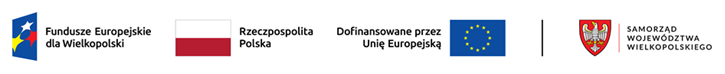 Nazwa Wnioskodawcy: Tytuł Projektu: Numer wniosku: Oświadczenie o kwalifikowalności VATOświadczam, że na podstawie ………………….. (należy wskazać podstawę prawną) nie mam prawnej możliwości odzyskania podatku, którego wysokość została określona w wydatkach kwalifikowalnych projektu w tabeli 5.1.1 wniosku o dofinansowanie numer ………………………………….. i nie są mi obecnie znane żadne przesłanki, które mogą spowodować, że w przyszłości będę mieć prawną możliwość odzyskania podatku VAT w przedmiotowym Projekcie, dofinansowanym w ramach FEW 2021+.Jednocześnie, zobowiązuję się do zwrotu zrefundowanego w ramach przedmiotowego projektu podatku VAT wraz z odsetkami, jeżeli zaistnieją przesłanki umożliwiające odzyskanie tego podatku przeze mnie lub inny podmiot, w tym po okresie trwałości Projektu.Jestem świadomy, że w każdym przypadku konieczności zwrotu podatku VAT, który stanie się kosztem niekwalifikowalnym w Projekcie, odbywać się on będzie na zasadach określonych w ustawie z dnia 27 sierpnia 2009 r. o finansach publicznych (to jest wraz z odsetkami w wysokości określonej jak dla zaległości podatkowych liczonymi od dnia przekazania środków).Ja, niżej podpisana/y, jestem świadoma/y odpowiedzialności karnej za złożenie fałszywych oświadczeń.…………………………………………podpis/y WnioskodawcyWykaz pomniejszenia wartości dofinansowania Projektu  w zakresie obowiązków komunikacyjnych Maksymalna wielkość pomniejszenia za wszystkie uchybienia nie może przekroczyć 3% kwoty dofinansowania.Informacja dotycząca przetwarzania danych osobowych dla wszystkich osób zaangażowanych w projekty realizowane w ramach FEW.Administratorem danych osobowych jest Województwo Wielkopolskie z siedzibą Urzędu Marszałkowskiego Województwa Wielkopolskiego w Poznaniu przy al. Niepodległości 34, 61-714 Poznań, e-mail: kancelaria@umww.pl, fax 61 626 69 69, adres skrytki urzędu na platformie ePUAP: /umarszwlkp/SkrytkaESP.Państwa dane osobowe są przetwarzane w celu aplikowania o dofinansowanie i realizacji projektów i ich rozliczenia, w szczególności potwierdzenia kwalifikowalności wydatków, udzielenia wsparcia, monitoringu, ewaluacji, kontroli, audytu i sprawozdawczości oraz działań informacyjno-promocyjnych w ramach Programu Fundusze Europejskie dla Wielkopolski 2021-2027 (dalej FEW 2021+), a także w celach archiwizacyjnych.Państwa dane osobowe przetwarzamy w związku z wypełnieniem obowiązku prawnego ciążącego na administratorze, który wynika z ustawy wdrożeniowej 2021-2027, rozporządzeń PEiR UE 2021/1060, 2021/1056, 2021/1057 i innych powiązanych oraz ustawy o finansach publicznych i ustawy o narodowym zasobie archiwalnym i archiwach.W sprawach związanych z przetwarzaniem danych osobowych można kontaktować się z Inspektorem ochrony danych osobowych listownie pod adresem administratora danych, lub elektronicznie poprzez skrytkę ePUAP: /umarszwlkp/SkrytkaESP lub e-mail: inspektor.ochrony@umww.pl.Państwa dane osobowe będą przetwarzane do czasu rozliczenia Programu Fundusze Europejskie dla Wielkopolski 2021-2027 oraz upływu okresu archiwizacji dokumentacji związanej z tym programem.Podanie danych osobowych obowiązkowych jest warunkiem ustawowym a ich niepodanie skutkuje brakiem możliwości udziału w projekcie. Przysługuje Państwu prawo do usunięcia danych osobowych, o ile Państwa dane osobowe są przetwarzane na podstawie wyrażonej zgody, lub wynika to z wymogu prawa, lub gdy dane te są już niepotrzebne do przetwarzania danych.Przysługuje Państwu prawo do cofnięcia zgody na przetwarzanie danych osobowych, o ile Państwa dane osobowe są przetwarzane na podstawie wyrażonej zgody. Wycofanie zgody nie wpływa na zgodność z prawem przetwarzania, którego dokonano na podstawie zgody przed jej wycofaniem.Przysługuje Państwu prawo do przenoszenia danych, o ile Państwa dane osobowe są przetwarzane na podstawie wyrażonej zgody lub są niezbędne do zawarcia umowy oraz gdy dane te są przetwarzane w sposób zautomatyzowany.Przysługuje Państwu prawo do dostępu do danych osobowych, ich sprostowania lub ograniczenia przetwarzania.Przysługuje Państwu prawo do wniesienia sprzeciwu wobec przetwarzania w związku z Państwa sytuacją szczególną o ile przetwarzanie Państwa danych osobowych jest niezbędne do zrealizowania zadania w interesie publicznym lub sprawowania władzy publicznej.Przysługuje Państwu prawo wniesienia skargi do organu nadzorczego tj. Prezesa Urzędu Ochrony Danych Osobowych o ile uważają Państwo, iż przetwarzanie Państwa danych osobowych odbywa się w sposób niezgodny z prawem.Państwa dane osobowe będą ujawniane: podmiotom świadczącym usługi na rzecz Województwa Wielkopolskiego w zakresie serwisu i wsparcia systemów informatycznych, utylizacji dokumentacji niearchiwalnej, przekazywania przesyłek pocztowych, lub podmiotom dokonującym badań, kontroli, ewaluacji na zlecenie Województwa Wielkopolskiego 
w związku z realizacją programu Fundusze Europejskie dla Wielkopolski na lata 2021-2027;ministrowi właściwemu do spraw rozwoju regionalnego, który wykonuje zadania państwa członkowskiego, ministrowi właściwemu do spraw finansów publicznych, wspólnemu sekretariatowi, koordynatorom programów Interreg, kontrolerom krajowym, instytucjom pośredniczącym, instytucjom wdrażającym, instytucjom pośredniczącym o ile niezbędne to będzie do realizacji ich zadań.Państwa dane osobowe nie są przetwarzane w sposób zautomatyzowany w celu podjęcia jakiejkolwiek decyzji oraz profilowania.Państwa dane osobowe nie są przekazywane poza Europejski Obszar Gospodarczy oraz do organizacji międzynarodowych.Państwa dane osobowe udostępnione zostały przez Beneficjenta ……………(nazwa Beneficjenta)  w zakresie niezbędnym do osiągniecia celów przetwarzania, lecz nie większym niż zakres o którym mowa w art. 87 ustawy wdrożeniowej 2021-2027 lub rozporządzeń PEiR UE 2021/1060, 2021/1056, 2021/1057.Zobowiązanie stosowania mechanizmu monitorowania i wycofania
w przypadku wykorzystania infrastruktury na cele prowadzenia działalności gospodarczej o charakterze pomocniczym…………………………..……	           (miejscowość, data)W związku z uzyskaniem dofinansowania w ramach realizacji Projektu:…………………………………………………………………………………………………………………………………………………………………………………………………………………………(nazwa i numer Projektu)działając w imieniu Beneficjenta: …………………………………………………………………………………………………………………………………………………………………………………………………………………………(nazwa Beneficjenta, adres siedziby, NIP, REGON, KRS (jeśli dotyczy)Zobowiązuję się do stosowania „Mechanizmu monitorowania i wycofania” w przypadku wykorzystania infrastruktury na cele działalności gospodarczej o charakterze pomocniczym oraz przyjętych poniżej założeń przez cały okres amortyzacji każdego ze składników infrastruktury (niezależnie od okresu trwałości Projektu).Monitorowanie sposobu wykorzystania infrastruktury na cele działalności gospodarczej o charakterze pomocniczym będzie przebiegało w oparciu o poniższe wskaźniki (wskaźniki nie podlegają zmianom w całym okresie monitorowania):Zobowiązuję się stosować wybraną poniżej metodę amortyzacji przez cały okres objęty mechanizmem monitorowania i wycofania niezależnie od okresu trwałości Projektu (tzn. przez cały okres amortyzacji każdego ze składników infrastruktury).Wybrana metoda amortyzacji: ……………………………………………………………………………………..Uzasadnienie:………………………………………………………………………………………………………………………………………………………………………………………………………………………………………………………………………………………………………………………Zobowiązuję się stosować opisany poniżej czas amortyzacji składników infrastruktury i monitorować sposób wykorzystania każdego ze składników przez okres amortyzacji każdego ze składników infrastruktury niezależnie od okresu trwałości Projektu.Zobowiązuję się składać corocznie, nie później niż do 31 stycznia roku następującego po roku, w którym amortyzowano monitorowaną infrastrukturę, sprawozdania z monitorowania sposobu wykorzystania infrastruktury na cele działalności gospodarczej o charakterze pomocniczym w oparciu o przyjęte wskaźniki oraz dokonać zwrotu środków w przypadku, gdy w danym roku objętym monitorowaniem wykorzystanie infrastruktury na cele gospodarcze przekroczy poziom 20% całkowitej rocznej wydajności infrastruktury. Zwrotu odpowiedniej części otrzymanego dofinansowania należy dokonać w terminie 60 dni od dnia zakończenia roku objętego monitorowaniem. W przypadku niedokonania zwrotu w terminie określonym w Porozumieniu, zastosowanie znajdzie art. 207 ustawy o finansach publicznych.…………………………………………  						podpis/y WnioskodawcyLPObowiązekUchybienieWielkość pomniejszenia kwoty dofinansowania1.Umieszczenia krótkiego opisu Projektu na oficjalnej stronie internetowej Beneficjenta, jeśli ją posiada. Opis Projektu musi zawierać: tytuł Projektu lub jego skróconą nazwę, podkreślenie faktu otrzymania wsparcia finansowego z Unii Europejskiej przez zamieszczenie znaku Funduszy Europejskich, znaku barw Rzeczypospolitej Polskiej, znaku Unii Europejskiej i herbu Województwa Wielkopolskiego,zadania, działania, które będą realizowane w ramach Projektu (opis, co zostanie zrobione, zakupione etc.), grupy docelowe (do kogo skierowany jest Projekt, kto z niego skorzysta), cel lub cele Projektu, efekty, rezultaty Projektu (jeśli opis zadań, działań nie zawiera opisu efektów, rezultatów), wartość Projektu (całkowity koszt Projektu), wysokość wkładu Funduszy Europejskich. (dotyczy: art. 50 ust. 1 lit. a rozporządzenia ogólnego; § 14 ust. 2 pkt 4 Porozumienia)Brak opisu Projektu na oficjalnej stronie internetowej Beneficjenta, jeśli ją posiada lub Brak w umieszczonym opisie Projektu informacji o fakcie otrzymania wsparcia finansowego z Unii Europejskiej0,5%2.Umieszczenia krótkiego opisu Projektu na stronach mediów społecznościowych Beneficjenta. Opis Projektu musi zawierać: tytuł Projektu lub jego skróconą nazwę, podkreślenie faktu otrzymania wsparcia finansowego z Unii Europejskiej przez zamieszczenie znaku Funduszy Europejskich, barw Rzeczypospolitej Polskiej, znaku Unii Europejskiej i herbu Województwa Wielkopolskiego,zadania, działania, które będą realizowane w ramach Projektu (opis, co zostanie zrobione, zakupione etc.), grupy docelowe (do kogo skierowany jest Projekt, kto z niego skorzysta), cel lub cele Projektu, efekty, rezultaty Projektu (jeśli opis zadań, działań nie zawiera opisu efektów, rezultatów), wartość Projektu (całkowity  koszt Projektu),wysokość wkładu Funduszy Europejskich. (dotyczy: art. 50 ust. 1 lit. a rozporządzenia ogólnego; § 14 ust. 2 pkt 4 Porozumienia)Brak opisu Projektu na stronach mediów społecznościowych Beneficjentalub Brak w umieszczonym opisie Projektu informacji o fakcie otrzymania wsparcia finansowego z Unii Europejskiej0,5%3.Umieszczenie w widoczny sposób znaku Funduszy Europejskich, znaku barw Rzeczypospolitej Polskiej (jeśli dotyczy; wersja pełnokolorowa), znaku Unii Europejskiej i herbu Województwa Wielkopolskiego na:wszystkich prowadzonych działaniach informacyjnych i promocyjnych dotyczących Projektu,wszystkich dokumentach i materiałach (m.in. produkty drukowane lub cyfrowe) podawanych do wiadomości publicznej,wszystkich dokumentach i materiałach dla osób i podmiotów uczestniczących w Projekcie.(dotyczy: art. 50 ust. 1 lit. b rozporządzenia ogólnego; § 14 ust. 2 pkt 1 lit. a-c Porozumienia)Nieumieszczenie  znaku Funduszy Europejskich, znaku barw Rzeczypospolitej Polskiej (jeśli dotyczy; wersja pełnokolorowa), znaku Unii Europejskiej i herbu Województwa Wielkopolskiego w którymkolwiek działaniu, dokumencie, materiale 0,25%4.Umieszczenie w miejscu realizacji Projektu trwałej tablicy informacyjnej podkreślającej fakt otrzymania dofinansowania z UE, niezwłocznie po rozpoczęciu fizycznej realizacji Projektu obejmującego inwestycje rzeczowe lub zainstalowaniu zakupionego sprzętu.(dotyczy: art. 50 ust. 1 lit. c rozporządzenia ogólnego; § 14 ust. 2 pkt 2 Porozumienia)Nieumieszczenie tablicy 0,5%4.Umieszczenie w miejscu realizacji Projektu trwałej tablicy informacyjnej podkreślającej fakt otrzymania dofinansowania z UE, niezwłocznie po rozpoczęciu fizycznej realizacji Projektu obejmującego inwestycje rzeczowe lub zainstalowaniu zakupionego sprzętu.(dotyczy: art. 50 ust. 1 lit. c rozporządzenia ogólnego; § 14 ust. 2 pkt 2 Porozumienia)Umieszczenie tablicy informacyjnej niezgodnie z wzorem określonym na stronie internetowej Programu0,25%4.Umieszczenie w miejscu realizacji Projektu trwałej tablicy informacyjnej podkreślającej fakt otrzymania dofinansowania z UE, niezwłocznie po rozpoczęciu fizycznej realizacji Projektu obejmującego inwestycje rzeczowe lub zainstalowaniu zakupionego sprzętu.(dotyczy: art. 50 ust. 1 lit. c rozporządzenia ogólnego; § 14 ust. 2 pkt 2 Porozumienia)Umieszczenie tablicy informacyjnej w miejscu niewidocznym lub mało widocznym dla społeczeństwa0,25%5.Umieszczenie w widocznym miejscu realizacji Projektu przynajmniej jednego trwałego plakatu o minimalnym formacie A3 lub podobnej wielkości elektronicznego wyświetlacza, podkreślającego fakt otrzymania dofinansowania z UE.(dotyczy: art. 50 ust. 1 lit. d rozporządzenia ogólnego; § 14 ust. 2 pkt 3 Porozumienia)Nieumieszczenie przynajmniej jednego plakatu lub elektronicznego wyświetlacza0,5%5.Umieszczenie w widocznym miejscu realizacji Projektu przynajmniej jednego trwałego plakatu o minimalnym formacie A3 lub podobnej wielkości elektronicznego wyświetlacza, podkreślającego fakt otrzymania dofinansowania z UE.(dotyczy: art. 50 ust. 1 lit. d rozporządzenia ogólnego; § 14 ust. 2 pkt 3 Porozumienia)Umieszczenie plakatu lub elektronicznego wyświetlacza niezgodnie ze wzorem określonym na stronie internetowej Programu0,25%5.Umieszczenie w widocznym miejscu realizacji Projektu przynajmniej jednego trwałego plakatu o minimalnym formacie A3 lub podobnej wielkości elektronicznego wyświetlacza, podkreślającego fakt otrzymania dofinansowania z UE.(dotyczy: art. 50 ust. 1 lit. d rozporządzenia ogólnego; § 14 ust. 2 pkt 3 Porozumienia)Umieszczenie plakatu lub elektronicznego wyświetlacza w miejscu niewidocznym lub mało widocznym dla społeczeństwa0,25%6.Zorganizowanie wydarzenia lub działania informacyjno-promocyjnego (np. konferencja prasowa, wydarzenie promujące projekt, prezentacja projektu na targach branżowych) w ważnym momencie realizacji projektu, np. na otwarcie projektu, zakończenie projektu lub jego ważnego etapu np. rozpoczęcie inwestycji, oddanie inwestycji do użytkowania itp. Do udziału w  wydarzeniu informacyjno-promocyjnym należy zaprosić z co najmniej 4-tygodniowym wyprzedzeniem  przedstawicieli KE i IZ za pośrednictwem poczty elektronicznej(dotyczy: art. 50 ust. 1 lit. e rozporządzenia ogólnego; § 14 ust. 2 pkt 5 Porozumienia)Niezorganizowanie wydarzenia lub działania informacyjno-promocyjnegolubNiezaproszenie do udziału w  wydarzeniu informacyjno-promocyjnym przedstawicieli Komisji Europejskiej odpowiedniej Instytucji Zarządzającej0,5%L.p.Nazwa wskaźnikaUzasadnienie wyboru wskaźnikaL.p.Składnik infrastrukturyOkres amortyzacjiInstrukcja wypełnienia załącznika:Ad. 1 Należy określić wskaźniki wraz z analizą/uzasadnieniem ich zastosowania, np. powierzchnia infrastruktury, czas jej wykorzystania lub inne wskaźniki. Mechanizm ten nie może być oparty na przychodach lub dochodach osiąganych z działalności gospodarczej i niegospodarczej.Beneficjent deklaruje wskaźnik(i) wydajności infrastruktury, w oparciu o które będzie monitorował wykorzystanie tej infrastruktury przed podpisaniem Porozumienia. Instytucja Zarządzająca może zgłosić zastrzeżenia do konstrukcji wskaźnika. Wskaźniki wybrane do monitorowania sposobu wykorzystania infrastruktury są ostatecznie ustalane w Porozumieniu i nie podlegają zmianom w całym okresie monitorowania. Mechanizm monitorowania i wycofania, w celu dostarczenia wiarygodnych danych na temat zakresu gospodarczego wykorzystania infrastruktury, musi być oparty na adekwatnych i niezmiennych w czasie wskaźnikach. W związku z tym nie ma możliwości przyjmowania różnych wskaźników służących mierzeniu sposobu wykorzystania infrastruktury dla poszczególnych lat. Z tego powodu wybór określonych wskaźników, które będą stanowić podstawę monitorowania sposobu wykorzystania infrastruktury powinien być poparty odpowiednią analizą prowadzącą do najbardziej uzasadnionego wyboru.Ad. 2 Należy przyjąć i opisać wybraną metodę amortyzacji, uzasadnić jej wybór.Ad. 3 Należy wypisać wszystkie składniki infrastruktury, które Beneficjent będzie wykorzystywał na cele prowadzenia działalności gospodarczej o charakterze pomocniczym oraz określić zgodnie z przyjętą metodą czas amortyzacji tych składników infrastruktury. Należy mieć na uwadze, że konsekwencją powyższego jest konieczność stosowania wybranej metody w zakresie całego mechanizmu monitorowania i wycofania.W sytuacji, w której poszczególne składniki dofinansowanej infrastruktury amortyzują się w różnych okresach, każdy ze składników powinien podlegać mechanizmowi monitorowania we właściwym dla niego okresie amortyzacji. Oznacza to, że nie jest możliwe przyjęcie średniego okresu amortyzacji dla wszystkich składników infrastruktury i stosowanie mechanizmu w tym uśrednionym okresie. Jest natomiast możliwe przyjęcie dla wszystkich składników danej infrastruktury jednolitego okresu równego okresowi amortyzacji tego składnika infrastruktury, który amortyzuje się najdłużej.Ad. 4 Sprawozdania, wraz z dokumentacją finansowo-księgową oraz innymi dokumentami, na podstawie których można potwierdzić proporcje wykorzystania infrastruktury do prowadzenia działalności gospodarczej lub niegospodarczej, powinny być składane do 31 stycznia roku następującego po roku, w którym amortyzowano monitorowaną infrastrukturę. 